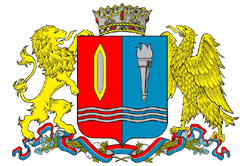 КОМИТЕТ ИВАНОВСКОЙ ОБЛАСТИ ПО ЛЕСНОМУ ХОЗЯЙСТВУПРОЕКТПРИКАЗ « ___ » __________ 2024 г.							     № _____г. ИвановоО внесении изменений в приказ комитета Ивановской области по лесному хозяйству от 03.09.2018 № 210 «Об утверждении лесохозяйственных регламентов лесничеств» В соответствии со статьями 83, 87 Лесного кодекса Российской Федерации (далее - Лесной кодекс), приказом Минприроды России от 27.02.2017 № 72 «Об утверждении состава лесохозяйственных регламентов, порядка их разработки, сроков их действия и порядка внесения в них изменений», Положением о комитете Ивановской области по лесному хозяйству, утверждённым постановлением Правительства Ивановской области от 07.11.2012 № 441-п, с изменением структуры лесов на землях лесного фонда Ивановского и Тейковского лесничеств, п р и к а з ы в а ю:1. Внести в приказ комитета Ивановской области по лесному хозяйству от 03.09.2018 № 210 «Об утверждении лесохозяйственных регламентов лесничеств» следующие изменения:1.1.  В приложении 3 (Лесохозяйственный регламент ОГКУ «Ивановское лесничество»): 1.1.1. В введении к лесохозяйственному регламенту ОГКУ «Ивановское лесничество»: подраздел «Основания для внесения изменений» дополнить пунктом 9 следующего содержания:«9) с изменением структуры лесов в соответствии с утверждённой проектной документацией по изменению границ лесов, расположенных в лесопарковых и зеленых зонах, на землях лесного фонда Ивановского лесничества в границах Ивановского муниципального района Ивановской области - распоряжением Комитета от 18.06.2024 №25-р введенным в действие актом об изменении документированной информации государственного лесного реестра от 19.06.2024 №5.».1.1.2. В подразделе 1.1.4. таблицу 3 «Распределение лесов Ивановского лесничества по целевому назначению и категориям защитных лесов» изложить в новой редакции согласно приложению 1 к настоящему приказу1.2. В приложении 7 (Лесохозяйственный регламент ОГКУ «Тейковское лесничество»): 1.2.1. В введении к лесохозяйственному регламенту ОГКУ «Тейковское лесничество» подраздел «Основания для внесения изменений» дополнить пунктом 7 следующего содержания:«7) с изменением структуры лесов в соответствии с утверждённой проектной документацией по изменению границ лесов, расположенных в лесопарковых и зеленых зонах, на землях лесного фонда Тейковского лесничества в границах Тейковского муниципального района Ивановской области - распоряжением Комитета от 18.06.2024 №26-р введенным в действие актом об изменении документированной информации государственного лесного реестра от 19.06.2024 №6.».1.2.2. В подразделе 1.1.4. таблицу 3 «Распределение лесов Тейковского лесничества по целевому назначению и категориям защитных лесов» изложить в новой редакции согласно приложению 2 к настоящему приказу1.2.3. Приложение 14 «Сведения об особо защитных участков лесов (ОЗУ)» к лесохозяйственного регламента ОГКУ «Тейковское лесничество» изложить в новой редакции согласно приложению 3 к настоящему приказу2. Начальнику отдела экономики и финансов Комитета в 3-х дневный срок со дня подписания настоящего приказа обеспечить его размещение на официальном сайте Комитета.3. Начальнику отдела правового обеспечения и кадров Комитета 
в 3-х дневный срок со дня подписания настоящего приказа направить текст приказа, направить текст приказа, подписанный электронной подписью председателя Комитета, с официального адреса электронной почты Комитета на адрес электронной почты ivgazeta.pravo@mail.ru для размещения в официальном сетевом издании «Ивановская газета - сайт» (IVGAZETA.RU).4. Контроль за исполнением настоящего приказа возложить на первого заместителя председателя Комитета.Исполняющий обязанности председателя комитета						        М.Ю. ЯковлевПриложение 1 к приказукомитета Ивановской области по лесному хозяйству от «    » августа 2024 г. №     Таблица 3Распределение лесов лесоустроенных участковых лесничеств Ивановского лесничества по целевому назначению и категориям защитных лесов Приложение 2 к приказукомитета Ивановской области по лесному хозяйству от «    » августа 2024 г. №      Таблица 3Распределение лесов Тейковского лесничества по целевому назначению и категориям защитных лесовПриложение 3 к приказукомитета Ивановской области по лесному хозяйству от «    » августа 2024 г. №     Приложение 14Сведения об особо защитных участков лесов (ОЗУ)Комитет Ивановской области по лесному хозяйству ЗАРЕГИСТРИРОВАНО«___» августа 2024 г. Регистрационный №2420000__ Целевое назначе-ние лесовУчастковое лесничествоНомера кварталов или их частейПлощадь, гаОснования деления лесов по целевому назначению12345ВСЕГО ЛЕСОВ:Уводьское1-92, 1л-7л10616,0Статьи  12, 111, 113, 114, 117 Лесного кодекса Российской Федерации(далее – Лесного кодекса);Лесоустроительная инструкция, утвержденная приказом Минприроды России от 29.03.2018 № 122 (далее -Лесоустроительная инструкция)ВСЕГО ЛЕСОВ:Талицкое1-11212656,0Статьи  12, 111, 113, 114, 117 Лесного кодекса Российской Федерации(далее – Лесного кодекса);Лесоустроительная инструкция, утвержденная приказом Минприроды России от 29.03.2018 № 122 (далее -Лесоустроительная инструкция)ВСЕГО ЛЕСОВ:Ермолинское1-476670,0Статьи  12, 111, 113, 114, 117 Лесного кодекса Российской Федерации(далее – Лесного кодекса);Лесоустроительная инструкция, утвержденная приказом Минприроды России от 29.03.2018 № 122 (далее -Лесоустроительная инструкция)ВСЕГО ЛЕСОВ:Ивановское1-45, 47-51, 53-56, 58-61, 63-66, 69-71, 73-777411,0Статьи  12, 111, 113, 114, 117 Лесного кодекса Российской Федерации(далее – Лесного кодекса);Лесоустроительная инструкция, утвержденная приказом Минприроды России от 29.03.2018 № 122 (далее -Лесоустроительная инструкция)ВСЕГО ЛЕСОВ:Кохомское1-90, 8л-45л12013,0Статьи  12, 111, 113, 114, 117 Лесного кодекса Российской Федерации(далее – Лесного кодекса);Лесоустроительная инструкция, утвержденная приказом Минприроды России от 29.03.2018 № 122 (далее -Лесоустроительная инструкция)ВСЕГО ЛЕСОВ:Шилыковское1-687231,0Статьи  12, 111, 113, 114, 117 Лесного кодекса Российской Федерации(далее – Лесного кодекса);Лесоустроительная инструкция, утвержденная приказом Минприроды России от 29.03.2018 № 122 (далее -Лесоустроительная инструкция)ВСЕГО ЛЕСОВ:Поречное1-7610718,0Статьи  12, 111, 113, 114, 117 Лесного кодекса Российской Федерации(далее – Лесного кодекса);Лесоустроительная инструкция, утвержденная приказом Минприроды России от 29.03.2018 № 122 (далее -Лесоустроительная инструкция)ВСЕГО ЛЕСОВ:Лежневское1-528863,0Статьи  12, 111, 113, 114, 117 Лесного кодекса Российской Федерации(далее – Лесного кодекса);Лесоустроительная инструкция, утвержденная приказом Минприроды России от 29.03.2018 № 122 (далее -Лесоустроительная инструкция)ВСЕГО ЛЕСОВ:Михеевское1-7313610,0Статьи  12, 111, 113, 114, 117 Лесного кодекса Российской Федерации(далее – Лесного кодекса);Лесоустроительная инструкция, утвержденная приказом Минприроды России от 29.03.2018 № 122 (далее -Лесоустроительная инструкция)ВСЕГО ЛЕСОВ:Ивановское сельскоеЗАО «Русь»- 1-10,ЗАО «Вергуза»- 1-21,ТОО им. Куйбышева- 1-4, СПК «Иванцево»- 1-3, Ивановский НИИ с/хоз-ва -1-9, колхоз «Октябрь»-1-3, СПК «Колос»-1-4,СПК «Дружба»-1-8,ОАО Пригородный-1, ИСХ Академии  -1-2,ЗАО «Коляново»-1-7,СПК «Кохомское»-1-3, СПК «Ивановский»-1-67465,0Статьи  12, 111, 113, 114, 117 Лесного кодекса Российской Федерации(далее – Лесного кодекса);Лесоустроительная инструкция, утвержденная приказом Минприроды России от 29.03.2018 № 122 (далее -Лесоустроительная инструкция)ВСЕГО ЛЕСОВ:Лежневское сельскоеИвановская птицефабрика -1, ЗАО «Стоянцево»-1-5, АМАП «Согласие»-1-3,АП «Колос»-1-7,СПК «Лежневский»-1-17, СПК «Назарьевский»-1-4, Лежневское СПТУ-10 – 1,   СПК «им. Мичурина»-1-6, СПК «Возрождение»-1-5, СПК «Дубрава»- 1-4,колхоз «Восход»-1-2,ЗАО «Растилково»- 1-6, СПК «Новогоркинский»-1-12,СПК «Воскресенское»-1-147959,0Статьи  12, 111, 113, 114, 117 Лесного кодекса Российской Федерации(далее – Лесного кодекса);Лесоустроительная инструкция, утвержденная приказом Минприроды России от 29.03.2018 № 122 (далее -Лесоустроительная инструкция)ИТОГО105212,01.ЗАЩИТ-НЫЕ ЛЕСА, ВСЕГО:Уводьское10616,0Статья 111Лесного кодекса.Лесоустроительная инструкция1.ЗАЩИТ-НЫЕ ЛЕСА, ВСЕГО:Талицкое12594,0Статья 111Лесного кодекса.Лесоустроительная инструкция1.ЗАЩИТ-НЫЕ ЛЕСА, ВСЕГО:Ермолинское6670,0Статья 111Лесного кодекса.Лесоустроительная инструкция1.ЗАЩИТ-НЫЕ ЛЕСА, ВСЕГО:Ивановское7305,0Статья 111Лесного кодекса.Лесоустроительная инструкция1.ЗАЩИТ-НЫЕ ЛЕСА, ВСЕГО:Кохомское11982,0Статья 111Лесного кодекса.Лесоустроительная инструкция1.ЗАЩИТ-НЫЕ ЛЕСА, ВСЕГО:Шилыковское4732,0Статья 111Лесного кодекса.Лесоустроительная инструкция1.ЗАЩИТ-НЫЕ ЛЕСА, ВСЕГО:Поречное1812,0Статья 111Лесного кодекса.Лесоустроительная инструкция1.ЗАЩИТ-НЫЕ ЛЕСА, ВСЕГО:Лежневское2582,0Статья 111Лесного кодекса.Лесоустроительная инструкция1.ЗАЩИТ-НЫЕ ЛЕСА, ВСЕГО:Михеевское209,0Статья 111Лесного кодекса.Лесоустроительная инструкция1.ЗАЩИТ-НЫЕ ЛЕСА, ВСЕГО:Ивановское сельское6356,0846Статья 111Лесного кодекса.Лесоустроительная инструкция1.ЗАЩИТ-НЫЕ ЛЕСА, ВСЕГО:Лежневское сельское2722,0Статья 111Лесного кодекса.Лесоустроительная инструкция1.ЗАЩИТ-НЫЕ ЛЕСА, ВСЕГО:ИТОГО67580,0846Статья 111Лесного кодекса.Лесоустроительная инструкцияв том числе:1.1 Леса, расположен-ные в водо-охранных зонахПоречноечасти кварталов: 1,3-6,11, 15,16,27-31,38,42-46,48, 50,69,73234,0Статья 113 
Лесного кодекса. Лесоустроительная инструкция1.1 Леса, расположен-ные в водо-охранных зонахЛежневскоечасти кварталов: 17, 20, 27, 33, 40, 44, 45, 48, 50, 51,52119,0Статья 113 
Лесного кодекса. Лесоустроительная инструкция1.1 Леса, расположен-ные в водо-охранных зонахМихеевскоечасти кварталов: 4, 8, 19, 21, 26, 31, 36, 39, 40, 43, 44, 45,50,52, 53, 60-64209,0Статья 113 
Лесного кодекса. Лесоустроительная инструкция1.1 Леса, расположен-ные в водо-охранных зонахШилыковскоечасти кварталов: 48,51,53-56,62,64,66,69192,0Статья 113 
Лесного кодекса. Лесоустроительная инструкция1.1 Леса, расположен-ные в водо-охранных зонахИТОГО754,0123451.2 Леса, выполняющие функции защиты природных и иных объектов,всего:Уводьское10616,0Статья 114 
Лесного кодекса.1.2 Леса, выполняющие функции защиты природных и иных объектов,всего:Талицкое12594,0Статья 114 
Лесного кодекса.1.2 Леса, выполняющие функции защиты природных и иных объектов,всего:Ермолинское6670,0Статья 114 
Лесного кодекса.1.2 Леса, выполняющие функции защиты природных и иных объектов,всего:Ивановское7305,0Статья 114 
Лесного кодекса.1.2 Леса, выполняющие функции защиты природных и иных объектов,всего:Кохомское11982,0Статья 114 
Лесного кодекса.1.2 Леса, выполняющие функции защиты природных и иных объектов,всего:Шилыковское4540,0Статья 114 
Лесного кодекса.1.2 Леса, выполняющие функции защиты природных и иных объектов,всего:Поречное1578,0Статья 114 
Лесного кодекса.1.2 Леса, выполняющие функции защиты природных и иных объектов,всего:Лежневское2463,0Статья 114 
Лесного кодекса.1.2 Леса, выполняющие функции защиты природных и иных объектов,всего:Ивановское сельское6327,0Статья 114 
Лесного кодекса.1.2 Леса, выполняющие функции защиты природных и иных объектов,всего:Лежневское сельское2722,0Статья 114 
Лесного кодекса.1.2 Леса, выполняющие функции защиты природных и иных объектов,всего:ИТОГО66826,0846Статья 114 
Лесного кодекса.в том числе:в том числе:в том числе:Статья 114 
Лесного кодекса.1.2.1 Леса, расположен-ные в защитных полосах лесовУводьское92, части кварталов: 82, 83257,0Лесоустроительная инструкция1.2.1 Леса, расположен-ные в защитных полосах лесовЕрмолинскоечасти кварталов: 2, 3, 8, 9, 11-18, 25, 26, 34, 35, 36, 38, 39, 40938,0Лесоустроительная инструкция1.2.1 Леса, расположен-ные в защитных полосах лесовИвановскоечасти кварталов: 3,4,15,23,34,40,47,59,60,63,64,65,70,73,7429,2725Лесоустроительная инструкция1.2.1 Леса, расположен-ные в защитных полосах лесовКохомскоечасти кварталов: 22,69,701,6821Лесоустроительная инструкция1.2.1 Леса, расположен-ные в защитных полосах лесовТалицкоечасти кварталов: 52,64,65,66,67,69,77,78,81,99,10014,9571Лесоустроительная инструкция1.2.1 Леса, расположен-ные в защитных полосах лесовШилыковскоечасть квартала: 46116,0Лесоустроительная инструкция1.2.1 Леса, расположен-ные в защитных полосах лесовПоречноечасти кварталов: 4,6,11,15-20,24-26,50273,0Лесоустроительная инструкция1.2.1 Леса, расположен-ные в защитных полосах лесовЛежневскоечасти кварталов: 30-33, 35-37296,0ГОСТ 17.5.3.02-90 «Охрана природы Земли. Нормы выделения на землях государственного лесного фонда защитных полос лесов вдоль железнодорожных и автомобильных дорог»1.2.1 Леса, расположен-ные в защитных полосах лесовИвановское сельскоечасти кварталов:СПК «Колос» 1, 2,Ивановский НИИ с/хоз-ва 4,6колхоз «Октябрь» 1,ЗАО «Русь» 10,СПК «Дружба» 1,7СПК «Ивановский» 1,2118,1679ГОСТ 17.5.3.02-90 «Охрана природы Земли. Нормы выделения на землях государственного лесного фонда защитных полос лесов вдоль железнодорожных и автомобильных дорог»1.2.1 Леса, расположен-ные в защитных полосах лесовЛежневское сельскоечасти кварталов:СПК «Лежневский» 3, 5, 6, 9, 10, 13, 14, 15,СПК «им. Мичурина» 2, 3110,0ГОСТ 17.5.3.02-90 «Охрана природы Земли. Нормы выделения на землях государственного лесного фонда защитных полос лесов вдоль железнодорожных и автомобильных дорог»ИТОГО2154,0846123451.2.2 Леса, расположен-ные в зелёных зонахУводьское10-13, 18-20, 29, 34-36,51, 52, 84-91, части кварталов: 21, 22, 50, 53-58, 60-62, 66-71, 75, 76, 78, 1л, 2л, 3л, 4л, 5л, 7л2780,7367Ст. 8 Федерального закона «О введении в действие Лесного кодекса Российской Федерации» от 04.12.2006№ 201-ФЗ(далее – Закон201-ФЗ).Лесоустроительная инструкция1.2.2 Леса, расположен-ные в зелёных зонахТалицкоечасти кварталов: 2, 5-11, 14-16, 20-22, 27, 29, 31, 34-37, 46, 47, 51, 52, 59, 63, 64, 68, 69, 75-77, 86, 87, 101, 104, 112127,3083Ст. 8 Федерального закона «О введении в действие Лесного кодекса Российской Федерации» от 04.12.2006№ 201-ФЗ(далее – Закон201-ФЗ).Лесоустроительная инструкция1.2.2 Леса, расположен-ные в зелёных зонахКохомское34л, 44л, 45л, части кварталов:3, 14, 19, 32-36, 38, 40-43, 46-52, 72, 76-78, 81, 8л, 9л, 10л, 13л, 14л, 15л, 16л, 19л, 21л, 24л, 27л, 32л, 33л, 43л563,9Ст. 8 Федерального закона «О введении в действие Лесного кодекса Российской Федерации» от 04.12.2006№ 201-ФЗ(далее – Закон201-ФЗ).Лесоустроительная инструкция1.2.2 Леса, расположен-ные в зелёных зонахЕрмолинское1, 4-7, 10, 19-24, 27-33, 37, 41-47, части кварталов: 2, 3, 8, 9, 11-18, 25, 26, 34-36, 38-405732,0Ст. 8 Федерального закона «О введении в действие Лесного кодекса Российской Федерации» от 04.12.2006№ 201-ФЗ(далее – Закон201-ФЗ).Лесоустроительная инструкция1.2.2 Леса, расположен-ные в зелёных зонахИвановское75-77, части кварталов: 2, 8, 17-20, 26-31, 38, 39, 44, 45, 47,51, 56, 58, 63, 64, 65, 69-71, 73, 74467,1337Ст. 8 Федерального закона «О введении в действие Лесного кодекса Российской Федерации» от 04.12.2006№ 201-ФЗ(далее – Закон201-ФЗ).Лесоустроительная инструкция1.2.2 Леса, расположен-ные в зелёных зонахШилыковское8, 11, 12, 17-20, 22, 25-34, 50, 60, 61, 63, 65, 67, части кварталов 1, 2, 4, 5, 6, 7, 9, 10, 14, 16, 21, 36, 382604,0Ст. 8 Федерального закона «О введении в действие Лесного кодекса Российской Федерации» от 04.12.2006№ 201-ФЗ(далее – Закон201-ФЗ).Лесоустроительная инструкция1.2.2 Леса, расположен-ные в зелёных зонахПоречное7, 12, 21-23, 32, 33, 47, 57, 62, 63, 65, 661305,0Ст. 8 Федерального закона «О введении в действие Лесного кодекса Российской Федерации» от 04.12.2006№ 201-ФЗ(далее – Закон201-ФЗ).Лесоустроительная инструкция1.2.2 Леса, расположен-ные в зелёных зонахЛежневское1-162167,0Ст. 8 Федерального закона «О введении в действие Лесного кодекса Российской Федерации» от 04.12.2006№ 201-ФЗ(далее – Закон201-ФЗ).Лесоустроительная инструкция123451.2.2 Леса, расположенные в зелёных зонах (продол-жение)Ивановское сельскоеЗАО «Русь» 1, 2, 5, 6, 8, 9,части кварталов:3, 4, 7, 10,ЗАО «Вергуза» 7-9,часть кварталов 1, 2, 4, 14-21;ЗАО «Коляново» части кварталов 2, 3, 6, 7;Ивановский НИИ с/х-вачасти кварталов 1, 7;ОАО Пригородныйчасть квартала 1;СПК «Дружба»части кварталов 2, 3;СПК «Ивановский»части кварталов 2, 4;СПК «Иванцево»часть квартала 3;ТОО им.Куйбышевачасти кварталов 1, 3, 4, ИСХ Академия, часть квартала 11419,9213Ст. 8 Закона201-ФЗ.Лесо-устроительная инструкция1.2.2 Леса, расположенные в зелёных зонах (продол-жение)Лежневское сельскоеСПК «Лежневский» 4, 8, 11, 12, 16, 17, части кварталов 5, 6, 9, 10, 15;Ивановская птицефабрика 1,ЗАО «Стоянцево» 1-5, АМАП «Согласие» 1-3,АП «Колос» 1-7,СПК «Возрождение» 1-3,СПК «Назарьевский»  1,2 Лежневское СПТУ-10 - 1, СПК «Новогоркинский» 102612,0Ст. 8 Закона201-ФЗ.Лесо-устроительная инструкция1.2.2 Леса, расположенные в зелёных зонах (продол-жение)ИТОГО19779,0Ст. 8 Закона201-ФЗ.Лесо-устроительная инструкция1.2.3. Леса, расположен-ные в лесопарковых зонахУводьское1-9, 14-17, 23-28, 30-33,37-49, 59, 63-65, 72-74, 77, 79-81, 6л; части кварталов:21, 22, 50, 53-58, 60-62, 66-71, 75, 76, 78, 82, 83, 1л-5л, 7л7578,2633Ст. 8 Закона201-ФЗ. Лесоустроительная инструкция1.2.3. Леса, расположен-ные в лесопарковых зонахТалицкое1, 3, 4, 12, 13, 17-19, 23-26, 28, 30, 32, 33, 38-45,48-50, 53-58, 60-62, 70-74,82-85, 88-91, 93-98, 102, 103, 105-111; части кварталов:2,5-11,14-16, 20-22, 27, 29, 31, 34-37, 46, 47, 51, 52, 59, 63-69, 75-81, 86, 87, 92, 99, 100, 101, 104, 11212451,7347Ст. 8 Закона201-ФЗ. Лесоустроительная инструкция123451.2.3. Леса, расположен-ные в лесопарковых зонах (продол-жение)Ивановское1, 5-7, 9-14, 16, 21, 22, 24, 25, 32, 33, 35-37, 41-43, 48-50, 55, 61, 66; части кварталов: 2-4, 8, 15, 17-20, 23, 26-31, 34, 38-40, 44, 45, 47, 51, 53, 54, 56, 58, 59, 60, 63, 64, 65, 69, 70, 71, 736808,58881.2.3. Леса, расположен-ные в лесопарковых зонах (продол-жение)Кохомское1, 2, 4-13, 15-18, 20, 21, 23-31, 37, 39, 44, 45, 53-61, 66-69, 71,73-75, 83-90, 12л, 22л, 23л, 28л - 31л, 35-42лчасти кварталов:3, 14, 19, 22, 32-36, 38, 40-43, 46-52, 62-65, 70,72, 76, 77-82, 8л-11л, 13л-19л,21л, 24л, 27л, 32л, 33л11084,41791.2.3. Леса, расположен-ные в лесопарковых зонах (продол-жение)Шилыковское3, 13, 15, 23, 24, 37 части кварталов 1, 2, 4, 5, 6, 7, 9, 10, 14, 16, 21, 36, 381820,01.2.3. Леса, расположен-ные в лесопарковых зонах (продол-жение)Ивановское сельскоеТОО им.Куйбышева 2, части кварталов 1, 3, 4;ЗАО «Русь» части кварталов 3, 4, 7;СПК «Ивановский» 1, 3, 5, 6; части кварталов 2, 4;ЗАО «Вергуза» 3, 5, 6, 10-13, части кварталов 1, 2, 4, 14-21;СПК «Кохомское» 1-3;СПК Иванцево» 1, 2 часть квартала 3;ЗАО «Коляново» 1, 4, 5, части кварталов 2, 3, 6, 7;ИСХ Академии   часть квартала 1, 2;ОАО Пригородный часть квартала 1; СПК «Дружба» 4, 5, 8 части кварталов 2, 3;Ивановский НИИ с/х-ва 2, 5, 9 части кварталов 1, 74817,9954Итого44561,01.2.4. Горно-санитарные лесаКохомское20л, 25л, 26л332,0Ст. 8 Закона201-ФЗ. Лесоустроительная инструкцияИТОГО332,0123452. ЭКСПЛУАТА-ЦИОННЫЕ ЛЕСАТалицкоечасти кварталов 64-69,77-81,92,99,10062,0Статья 117Лесного кодекса. Лесоустроительная инструкция2. ЭКСПЛУАТА-ЦИОННЫЕ ЛЕСАИвановскоечасти кварталов: 3,4,15, 23, 34, 40, 47, 53, 54, 56, 59, 60, 63-65, 70, 73106,0Статья 117Лесного кодекса. Лесоустроительная инструкция2. ЭКСПЛУАТА-ЦИОННЫЕ ЛЕСАПоречное2, 8-10, 13, 14, 34-37, 39-41, 49, 51-56, 58-61, 64, 67, 68, 70-72, 74-76, части кварталов: 1, 3-6, 11, 15-20, 24-31, 38, 42-46, 48, 50, 69, 738906,0Статья 117Лесного кодекса. Лесоустроительная инструкция2. ЭКСПЛУАТА-ЦИОННЫЕ ЛЕСАКохомскоечасти кварталов: 22,62-65,70,76-80,82,11л,14л,16л-18л,43л31,0Статья 117Лесного кодекса. Лесоустроительная инструкция2. ЭКСПЛУАТА-ЦИОННЫЕ ЛЕСАЛежневское18, 19, 21-26, 28,29, 34, 38, 39, 41-43, 46,47, 49, части кварталов: 17, 20, 27, 30-33, 35-37, 40, 44, 45, 48, 50, 51, 526281,0Статья 117Лесного кодекса. Лесоустроительная инструкция2. ЭКСПЛУАТА-ЦИОННЫЕ ЛЕСАМихеевское1-3, 5-7, 9-18, 20, 22-25, 27-30, 32-35, 37-38, 41, 42, 46-49, 51, 54-59, 65-73, части кварталов: 4, 8, 19, 21, 26, 31, 36, 39, 40, 43-45, 50, 52, 53, 60-6413401,0Статья 117Лесного кодекса. Лесоустроительная инструкция2. ЭКСПЛУАТА-ЦИОННЫЕ ЛЕСАШилыковское35, 39-45, 47, 49, 52, 57-59, 68 часть квартала 46, 48, 51, 53-56, 62, 64, 66, 692499,0Статья 117Лесного кодекса. Лесоустроительная инструкция2. ЭКСПЛУАТА-ЦИОННЫЕ ЛЕСАИвановское сельскоеСПК «Колос» 3, 4,части кварталов 1, 2,колхоз «Октябрь» 2, 3, часть квартала 1,СПК «Дружба» 6,части кварталов 1, 7,Ивановский НИИ с/хоз-ва 3, 8, части кварталов 4, 61108,9154Статья 117Лесного кодекса. Лесоустроительная инструкция2. ЭКСПЛУАТА-ЦИОННЫЕ ЛЕСАЛежневское сельскоеСПК «Лежневский» 1, 2, 7, части кварталов 3, 13, 14СПК им. Мичурина 1, 4-6, части кварталов 2, 3,СПК «Назарьевский» 3, 4, СПК «Возрождение» 4, 5, СПК «Дубрава» 1-4,ЗАО «Растилково» 1- 6,СПК «Новогоркинский» 1-9, 11, 12,СПК»Воскресенское»1-14,колхоз «Восход» 1, 25237,0Статья 117Лесного кодекса. Лесоустроительная инструкцияИТОГО37631,9154Целевое назначение лесовУчастковое лесничествоНомера кварталов или их частейПлощадь, гаОснования деления лесов по целевому назначению12345Всего лесов92803Ст. 111, 117Лесного кодекса-Российской Федерации (далее – Лесной кодекс),Лесо-устроительная инструкция, утвержденная приказом Минприроды России от 05.08.2022 № 510 (далее –Лесо-устроительная инструкция)Всего лесовТейковскоекварталы 1,2,4,5,9,13,16-33, 35-38, 41-45, 49-51, 55, 60, 61, 64-67, 69-78, 80-90, 96, 99, 100, 102-106, 108, 111, 112, 115-14110557Ст. 111, 117Лесного кодекса-Российской Федерации (далее – Лесной кодекс),Лесо-устроительная инструкция, утвержденная приказом Минприроды России от 05.08.2022 № 510 (далее –Лесо-устроительная инструкция)Всего лесовБерезовское кварталы 1-22, 24-12313255Ст. 111, 117Лесного кодекса-Российской Федерации (далее – Лесной кодекс),Лесо-устроительная инструкция, утвержденная приказом Минприроды России от 05.08.2022 № 510 (далее –Лесо-устроительная инструкция)Всего лесовКрапивновское1-6, 11, 16-21, 26-31, 35-93, 96-100, 102-107, 109-139, 15611417Ст. 111, 117Лесного кодекса-Российской Федерации (далее – Лесной кодекс),Лесо-устроительная инструкция, утвержденная приказом Минприроды России от 05.08.2022 № 510 (далее –Лесо-устроительная инструкция)Всего лесовНерльскоекварталы 1-9012472Ст. 111, 117Лесного кодекса-Российской Федерации (далее – Лесной кодекс),Лесо-устроительная инструкция, утвержденная приказом Минприроды России от 05.08.2022 № 510 (далее –Лесо-устроительная инструкция)Всего лесовТейковское сельское16297Ст. 111, 117Лесного кодекса-Российской Федерации (далее – Лесной кодекс),Лесо-устроительная инструкция, утвержденная приказом Минприроды России от 05.08.2022 № 510 (далее –Лесо-устроительная инструкция)Всего лесовСовхоз  Пелгусовский кварталы 3-151825Ст. 111, 117Лесного кодекса-Российской Федерации (далее – Лесной кодекс),Лесо-устроительная инструкция, утвержденная приказом Минприроды России от 05.08.2022 № 510 (далее –Лесо-устроительная инструкция)Всего лесовТОО Ивинжилстрой кварталы 1,2275Ст. 111, 117Лесного кодекса-Российской Федерации (далее – Лесной кодекс),Лесо-устроительная инструкция, утвержденная приказом Минприроды России от 05.08.2022 № 510 (далее –Лесо-устроительная инструкция)Всего лесовСовхоз  Крапивновский кварталы 1-182334Ст. 111, 117Лесного кодекса-Российской Федерации (далее – Лесной кодекс),Лесо-устроительная инструкция, утвержденная приказом Минприроды России от 05.08.2022 № 510 (далее –Лесо-устроительная инструкция)Всего лесовКолхоз Октябрь кварталы 1-3, 9-201581Ст. 111, 117Лесного кодекса-Российской Федерации (далее – Лесной кодекс),Лесо-устроительная инструкция, утвержденная приказом Минприроды России от 05.08.2022 № 510 (далее –Лесо-устроительная инструкция)Всего лесовКолхоз Восток кварталы 4-8, 21-24991Ст. 111, 117Лесного кодекса-Российской Федерации (далее – Лесной кодекс),Лесо-устроительная инструкция, утвержденная приказом Минприроды России от 05.08.2022 № 510 (далее –Лесо-устроительная инструкция)Всего лесовСовхоз Сахтыш кварталы 1-6,8779Ст. 111, 117Лесного кодекса-Российской Федерации (далее – Лесной кодекс),Лесо-устроительная инструкция, утвержденная приказом Минприроды России от 05.08.2022 № 510 (далее –Лесо-устроительная инструкция)Всего лесовММЗ Вперед кварталы 7,9-15821Ст. 111, 117Лесного кодекса-Российской Федерации (далее – Лесной кодекс),Лесо-устроительная инструкция, утвержденная приказом Минприроды России от 05.08.2022 № 510 (далее –Лесо-устроительная инструкция)Всего лесовСовхоз Нерль кварталы 1-8784Ст. 111, 117Лесного кодекса-Российской Федерации (далее – Лесной кодекс),Лесо-устроительная инструкция, утвержденная приказом Минприроды России от 05.08.2022 № 510 (далее –Лесо-устроительная инструкция)Всего лесовСовхоз Боровое кварталы 1-8966Ст. 111, 117Лесного кодекса-Российской Федерации (далее – Лесной кодекс),Лесо-устроительная инструкция, утвержденная приказом Минприроды России от 05.08.2022 № 510 (далее –Лесо-устроительная инструкция)Всего лесовПтицефабрика Лесная кварталы 1,2178Ст. 111, 117Лесного кодекса-Российской Федерации (далее – Лесной кодекс),Лесо-устроительная инструкция, утвержденная приказом Минприроды России от 05.08.2022 № 510 (далее –Лесо-устроительная инструкция)Всего лесовТОО Тейковское кварталы 1-161448Ст. 111, 117Лесного кодекса-Российской Федерации (далее – Лесной кодекс),Лесо-устроительная инструкция, утвержденная приказом Минприроды России от 05.08.2022 № 510 (далее –Лесо-устроительная инструкция)Всего лесовСовхоз Якшинский кварталы 1-4353Ст. 111, 117Лесного кодекса-Российской Федерации (далее – Лесной кодекс),Лесо-устроительная инструкция, утвержденная приказом Минприроды России от 05.08.2022 № 510 (далее –Лесо-устроительная инструкция)Всего лесовСовхоз Всходы кварталы 1-191700Ст. 111, 117Лесного кодекса-Российской Федерации (далее – Лесной кодекс),Лесо-устроительная инструкция, утвержденная приказом Минприроды России от 05.08.2022 № 510 (далее –Лесо-устроительная инструкция)Всего лесовСовхоз Сокатовский кварталы 1-111233Ст. 111, 117Лесного кодекса-Российской Федерации (далее – Лесной кодекс),Лесо-устроительная инструкция, утвержденная приказом Минприроды России от 05.08.2022 № 510 (далее –Лесо-устроительная инструкция)Всего лесовКолхоз Поддыбье кварталы 1-91029Ст. 111, 117Лесного кодекса-Российской Федерации (далее – Лесной кодекс),Лесо-устроительная инструкция, утвержденная приказом Минприроды России от 05.08.2022 № 510 (далее –Лесо-устроительная инструкция)Всего лесовМирославскоекварталы 1-616921Ст. 111, 117Лесного кодекса-Российской Федерации (далее – Лесной кодекс),Лесо-устроительная инструкция, утвержденная приказом Минприроды России от 05.08.2022 № 510 (далее –Лесо-устроительная инструкция)Всего лесовЛенинскоекварталы 1-757278Ст. 111, 117Лесного кодекса-Российской Федерации (далее – Лесной кодекс),Лесо-устроительная инструкция, утвержденная приказом Минприроды России от 05.08.2022 № 510 (далее –Лесо-устроительная инструкция)Всего лесовПетровскоекварталы 1-717547Ст. 111, 117Лесного кодекса-Российской Федерации (далее – Лесной кодекс),Лесо-устроительная инструкция, утвержденная приказом Минприроды России от 05.08.2022 № 510 (далее –Лесо-устроительная инструкция)Всего лесовГаврилово-Посадское  сельское7059Ст. 111, 117Лесного кодекса-Российской Федерации (далее – Лесной кодекс),Лесо-устроительная инструкция, утвержденная приказом Минприроды России от 05.08.2022 № 510 (далее –Лесо-устроительная инструкция)Всего лесовСПК Мир, кварталы1-131383Ст. 111, 117Лесного кодекса-Российской Федерации (далее – Лесной кодекс),Лесо-устроительная инструкция, утвержденная приказом Минприроды России от 05.08.2022 № 510 (далее –Лесо-устроительная инструкция)Всего лесовСПК  Маяк, кварталы 1-172034Ст. 111, 117Лесного кодекса-Российской Федерации (далее – Лесной кодекс),Лесо-устроительная инструкция, утвержденная приказом Минприроды России от 05.08.2022 № 510 (далее –Лесо-устроительная инструкция)Всего лесовСПК  Труд, кварталы 1-91083Ст. 111, 117Лесного кодекса-Российской Федерации (далее – Лесной кодекс),Лесо-устроительная инструкция, утвержденная приказом Минприроды России от 05.08.2022 № 510 (далее –Лесо-устроительная инструкция)Всего лесовАОЗТ Авангард, кварталы 1-4297Ст. 111, 117Лесного кодекса-Российской Федерации (далее – Лесной кодекс),Лесо-устроительная инструкция, утвержденная приказом Минприроды России от 05.08.2022 № 510 (далее –Лесо-устроительная инструкция)Всего лесовМУП Совхоз Гаврилово-Посадский, кварталы 1-5501Ст. 111, 117Лесного кодекса-Российской Федерации (далее – Лесной кодекс),Лесо-устроительная инструкция, утвержденная приказом Минприроды России от 05.08.2022 № 510 (далее –Лесо-устроительная инструкция)Всего лесовФГУП Племконзавод , кварталы 1-282Ст. 111, 117Лесного кодекса-Российской Федерации (далее – Лесной кодекс),Лесо-устроительная инструкция, утвержденная приказом Минприроды России от 05.08.2022 № 510 (далее –Лесо-устроительная инструкция)Всего лесовСПК  им Кирова, кварталы 1-4441Ст. 111, 117Лесного кодекса-Российской Федерации (далее – Лесной кодекс),Лесо-устроительная инструкция, утвержденная приказом Минприроды России от 05.08.2022 № 510 (далее –Лесо-устроительная инструкция)Всего лесовСПК  Петрово-Городищенский, кварталы 1-8775Ст. 111, 117Лесного кодекса-Российской Федерации (далее – Лесной кодекс),Лесо-устроительная инструкция, утвержденная приказом Минприроды России от 05.08.2022 № 510 (далее –Лесо-устроительная инструкция)Всего лесовОАО Совхоз Петровский, кварталы 1-4463Ст. 111, 117Лесного кодекса-Российской Федерации (далее – Лесной кодекс),Лесо-устроительная инструкция, утвержденная приказом Минприроды России от 05.08.2022 № 510 (далее –Лесо-устроительная инструкция)Защитные леса, всего38901Ст. 111 Лесного кодекса,Лесоустроительная инструкцияЗащитные леса, всегоТейковское5842Ст. 111 Лесного кодекса,Лесоустроительная инструкцияЗащитные леса, всегоБерезовское 5954Ст. 111 Лесного кодекса,Лесоустроительная инструкцияЗащитные леса, всегоКрапивновское2501Ст. 111 Лесного кодекса,Лесоустроительная инструкцияЗащитные леса, всегоНерльское3487Ст. 111 Лесного кодекса,Лесоустроительная инструкцияЗащитные леса, всегоТейковское сельское5703Ст. 111 Лесного кодекса,Лесоустроительная инструкцияЗащитные леса, всегоСовхоз  Пелгусовский1535Ст. 111 Лесного кодекса,Лесоустроительная инструкцияЗащитные леса, всегоТОО Ивинжилстрой47Ст. 111 Лесного кодекса,Лесоустроительная инструкцияЗащитные леса, всегоСовхоз  Крапивновский94Ст. 111 Лесного кодекса,Лесоустроительная инструкцияЗащитные леса, всегоКолхоз Октябрь1245Ст. 111 Лесного кодекса,Лесоустроительная инструкцияЗащитные леса, всегоКолхоз Восток549Ст. 111 Лесного кодекса,Лесоустроительная инструкцияЗащитные леса, всегоСовхоз Сахтыш15Ст. 111 Лесного кодекса,Лесоустроительная инструкцияЗащитные леса, всегоММЗ Вперед63Ст. 111 Лесного кодекса,Лесоустроительная инструкцияЗащитные леса, всегоСовхоз Нерль233Ст. 111 Лесного кодекса,Лесоустроительная инструкцияЗащитные леса, всегоСовхоз Боровое0Ст. 111 Лесного кодекса,Лесоустроительная инструкцияЗащитные леса, всегоПтицефабрика Лесная0Ст. 111 Лесного кодекса,Лесоустроительная инструкцияЗащитные леса, всегоТОО Тейковское746Ст. 111 Лесного кодекса,Лесоустроительная инструкцияЗащитные леса, всегоСовхоз Якшинский80Ст. 111 Лесного кодекса,Лесоустроительная инструкцияЗащитные леса, всегоСовхоз Всходы794Ст. 111 Лесного кодекса,Лесоустроительная инструкцияЗащитные леса, всегоСовхоз Сокатовский158Ст. 111 Лесного кодекса,Лесоустроительная инструкцияЗащитные леса, всегоКолхоз Поддыбье144Ст. 111 Лесного кодекса,Лесоустроительная инструкцияЗащитные леса, всегоМирославское5248Ст. 111 Лесного кодекса,Лесоустроительная инструкцияЗащитные леса, всегоЛенинское1791Ст. 111 Лесного кодекса,Лесоустроительная инструкцияЗащитные леса, всегоПетровское3239Ст. 111 Лесного кодекса,Лесоустроительная инструкцияЗащитные леса, всегоГаврилово-Посадское  сельское5117Ст. 111 Лесного кодекса,Лесоустроительная инструкцияЗащитные леса, всегоСПК Мир1383Ст. 111 Лесного кодекса,Лесоустроительная инструкцияЗащитные леса, всегоСПК  Маяк2034Ст. 111 Лесного кодекса,Лесоустроительная инструкцияЗащитные леса, всегоСПК  Труд66Ст. 111 Лесного кодекса,Лесоустроительная инструкцияЗащитные леса, всегоАОЗТ Авангард0Ст. 111 Лесного кодекса,Лесоустроительная инструкцияЗащитные леса, всегоМУП Совхоз Гаврилово-Посадский5Ст. 111 Лесного кодекса,Лесоустроительная инструкцияЗащитные леса, всегоФГУП Племконзавод59Ст. 111 Лесного кодекса,Лесоустроительная инструкцияЗащитные леса, всегоСПК  им Кирова441Ст. 111 Лесного кодекса,Лесоустроительная инструкцияЗащитные леса, всегоСПК  Петрово-Городищенский666Ст. 111 Лесного кодекса,Лесоустроительная инструкцияЗащитные леса, всегоОАО Совхоз Петровский463Ст. 111 Лесного кодекса,Лесоустроительная инструкция1.1. В том числе, леса располо-женные в водоох-ранных зонах2527Ст. 113 Лесного Кодекса,Лесо-устроительная инструкция1.1. В том числе, леса располо-женные в водоох-ранных зонахТейковскоеЧасти кварталов 1,2,41-45, 49, 50, 55, 60, 69, 75-77, 81, 82, 121, 140273Ст. 113 Лесного Кодекса,Лесо-устроительная инструкция1.1. В том числе, леса располо-женные в водоох-ранных зонахБерезовское Части кварталов 1-3, 5,7, 22, 27, 35, 38, 43-45, 55, 59-64, 70-72, 76, 79,80, 85-87, 90-93498Ст. 113 Лесного Кодекса,Лесо-устроительная инструкция1.1. В том числе, леса располо-женные в водоох-ранных зонахКрапивновскоеЧасти кварталов 5,6, 18-21, 27-30, 36,37, 42, 48,49, 57-59, 63-65, 67,73, 76, 80, 83, 85, 90, 93, 102, 105, 109, 117-119, 124, 125, 131, 136, 138, 139, 156  410Ст. 113 Лесного Кодекса,Лесо-устроительная инструкция1.1. В том числе, леса располо-женные в водоох-ранных зонахНерльскоеЧасти кварталов 32, 35, 50, 61, 62, 83, 85110Ст. 113 Лесного Кодекса,Лесо-устроительная инструкция1.1. В том числе, леса располо-женные в водоох-ранных зонахТейковское сельское742Ст. 113 Лесного Кодекса,Лесо-устроительная инструкция1.1. В том числе, леса располо-женные в водоох-ранных зонахСовхоз  Пелгусовский, части кварталов 3,533Ст. 113 Лесного Кодекса,Лесо-устроительная инструкция1.1. В том числе, леса располо-женные в водоох-ранных зонахТОО Ивинжилстрой, части кварталов 1,247Ст. 113 Лесного Кодекса,Лесо-устроительная инструкция1.1. В том числе, леса располо-женные в водоох-ранных зонахСовхоз  Крапивновский, части кварталов 9,10,1521Ст. 113 Лесного Кодекса,Лесо-устроительная инструкция1.1. В том числе, леса располо-женные в водоох-ранных зонахКолхоз Октябрь, части кварталов 1-3,9,14,15,17,18,20145Ст. 113 Лесного Кодекса,Лесо-устроительная инструкция1.1. В том числе, леса располо-женные в водоох-ранных зонахКолхоз Восток, части кварталов 5,7,21-24123Ст. 113 Лесного Кодекса,Лесо-устроительная инструкция1.1. В том числе, леса располо-женные в водоох-ранных зонахСовхоз Сахтыш, части кварталов 6,815Ст. 113 Лесного Кодекса,Лесо-устроительная инструкция1.1. В том числе, леса располо-женные в водоох-ранных зонахММЗ Вперед, части кварталов 9,1039Ст. 113 Лесного Кодекса,Лесо-устроительная инструкция1.1. В том числе, леса располо-женные в водоох-ранных зонахСовхоз Нерль, части кварталов 3,667Ст. 113 Лесного Кодекса,Лесо-устроительная инструкция1.1. В том числе, леса располо-женные в водоох-ранных зонахТОО Тейковское, квартал 16, части кварталов 8,987Ст. 113 Лесного Кодекса,Лесо-устроительная инструкция1.1. В том числе, леса располо-женные в водоох-ранных зонахСовхоз Якшинский, части кварталов 2,322Ст. 113 Лесного Кодекса,Лесо-устроительная инструкция1.1. В том числе, леса располо-женные в водоох-ранных зонахСовхоз Всходы, части кварталов 1,2,5,7,913Ст. 113 Лесного Кодекса,Лесо-устроительная инструкция1.1. В том числе, леса располо-женные в водоох-ранных зонахСовхоз Сокатовский, части кварталов 3-6,9,1174Ст. 113 Лесного Кодекса,Лесо-устроительная инструкция1.1. В том числе, леса располо-женные в водоох-ранных зонахКолхоз Поддыбье, части кварталов 556Ст. 113 Лесного Кодекса,Лесо-устроительная инструкция1.1. В том числе, леса располо-женные в водоох-ранных зонахМирославскоеч1,ч2,ч6,ч25,ч32,ч5445Ст. 113 Лесного Кодекса,Лесо-устроительная инструкция1.1. В том числе, леса располо-женные в водоох-ранных зонахЛенинскоеч3,ч4,ч5,ч9,ч15,ч2982Ст. 113 Лесного Кодекса,Лесо-устроительная инструкция1.1. В том числе, леса располо-женные в водоох-ранных зонахПетровсвкоеч2,ч3,ч6,ч8,ч9,ч13,ч18,ч27,ч28,ч36,ч37,ч42,ч43,ч49,ч50,ч68145Ст. 113 Лесного Кодекса,Лесо-устроительная инструкция1.1. В том числе, леса располо-женные в водоох-ранных зонахГаврилово-Посадское сельское222Ст. 113 Лесного Кодекса,Лесо-устроительная инструкция1.1. В том числе, леса располо-женные в водоох-ранных зонахСПК Мир кварталы ч1,ч3,ч5,ч6,ч7,ч838Ст. 113 Лесного Кодекса,Лесо-устроительная инструкция1.1. В том числе, леса располо-женные в водоох-ранных зонахСПК  Маяк  кварталы ч1,ч6,ч8,ч9,ч10,ч14,ч15,ч16,ч1775Ст. 113 Лесного Кодекса,Лесо-устроительная инструкция1.1. В том числе, леса располо-женные в водоох-ранных зонахСПК  Труд  кварталы ч5,ч8,ч962Ст. 113 Лесного Кодекса,Лесо-устроительная инструкция1.1. В том числе, леса располо-женные в водоох-ранных зонахСПК  им Кирова ч38Ст. 113 Лесного Кодекса,Лесо-устроительная инструкция1.1. В том числе, леса располо-женные в водоох-ранных зонахСПК  Петрово-Городищенский кварталы ч2,ч3,ч639Ст. 113 Лесного Кодекса,Лесо-устроительная инструкция1.2. Леса, выпол-няющие функции защиты природных и иных объектов, всего15562Ст. 114 Лесного кодекса,Лесо-устроительная инструкция1.2. Леса, выпол-няющие функции защиты природных и иных объектов, всегоТейковское5569Ст. 114 Лесного кодекса,Лесо-устроительная инструкция1.2. Леса, выпол-няющие функции защиты природных и иных объектов, всегоБерезовское 5456Ст. 114 Лесного кодекса,Лесо-устроительная инструкция1.2. Леса, выпол-няющие функции защиты природных и иных объектов, всегоКрапивновское338Ст. 114 Лесного кодекса,Лесо-устроительная инструкция1.2. Леса, выпол-няющие функции защиты природных и иных объектов, всегоНерльское1228Ст. 114 Лесного кодекса,Лесо-устроительная инструкция1.2. Леса, выпол-няющие функции защиты природных и иных объектов, всегоТейковское сельское2613Ст. 114 Лесного кодекса,Лесо-устроительная инструкция1.2. Леса, выпол-няющие функции защиты природных и иных объектов, всегоМирославское0Ст. 114 Лесного кодекса,Лесо-устроительная инструкция1.2. Леса, выпол-няющие функции защиты природных и иных объектов, всегоЛенинское0Ст. 114 Лесного кодекса,Лесо-устроительная инструкция1.2. Леса, выпол-няющие функции защиты природных и иных объектов, всегоПетровское223Ст. 114 Лесного кодекса,Лесо-устроительная инструкция1.2. Леса, выпол-няющие функции защиты природных и иных объектов, всегоГаврилово-Посадское  сельское135Ст. 114 Лесного кодекса,Лесо-устроительная инструкция1.2.1. Леса, располо-женные в защитных полосах лесов 3259Ст. 115 Лесного кодекса,Лесо-устроительная инструкция, ГОСТ 17.5.3.02-90 «Охрана природы Земли. Нормы выд. На землях ГЛФ защ. Полос лесов вдоль железно-дорожных и автомобильных дорог»1.2.1. Леса, располо-женные в защитных полосах лесов ТейковскоеКвартал 124, части кварталов 1,2,4,5,24,31,83-86,125,127,128572Ст. 115 Лесного кодекса,Лесо-устроительная инструкция, ГОСТ 17.5.3.02-90 «Охрана природы Земли. Нормы выд. На землях ГЛФ защ. Полос лесов вдоль железно-дорожных и автомобильных дорог»1.2.1. Леса, располо-женные в защитных полосах лесов Березовское Квартал 81, части кварталов 54,55,66,82,83,118,121,122526Ст. 115 Лесного кодекса,Лесо-устроительная инструкция, ГОСТ 17.5.3.02-90 «Охрана природы Земли. Нормы выд. На землях ГЛФ защ. Полос лесов вдоль железно-дорожных и автомобильных дорог»1.2.1. Леса, располо-женные в защитных полосах лесов КрапивновскоеЧасти кварталов 39,48-51,5456-58,60338Ст. 115 Лесного кодекса,Лесо-устроительная инструкция, ГОСТ 17.5.3.02-90 «Охрана природы Земли. Нормы выд. На землях ГЛФ защ. Полос лесов вдоль железно-дорожных и автомобильных дорог»1.2.1. Леса, располо-женные в защитных полосах лесов НерльскоеКвартал 18,22,23,28,30,36,38,82,84, части кварталов 7,9,17,19,20,35,83968Ст. 115 Лесного кодекса,Лесо-устроительная инструкция, ГОСТ 17.5.3.02-90 «Охрана природы Земли. Нормы выд. На землях ГЛФ защ. Полос лесов вдоль железно-дорожных и автомобильных дорог»1.2.1. Леса, располо-женные в защитных полосах лесов Тейковское сельское497Ст. 115 Лесного кодекса,Лесо-устроительная инструкция, ГОСТ 17.5.3.02-90 «Охрана природы Земли. Нормы выд. На землях ГЛФ защ. Полос лесов вдоль железно-дорожных и автомобильных дорог»1.2.1. Леса, располо-женные в защитных полосах лесов  (Совхоз  Крапивновский), части кварталов 4-7,9,13,1473Ст. 115 Лесного кодекса,Лесо-устроительная инструкция, ГОСТ 17.5.3.02-90 «Охрана природы Земли. Нормы выд. На землях ГЛФ защ. Полос лесов вдоль железно-дорожных и автомобильных дорог»1.2.1. Леса, располо-женные в защитных полосах лесов  (ММЗ Вперед), части кварталов 13-1524Ст. 115 Лесного кодекса,Лесо-устроительная инструкция, ГОСТ 17.5.3.02-90 «Охрана природы Земли. Нормы выд. На землях ГЛФ защ. Полос лесов вдоль железно-дорожных и автомобильных дорог»1.2.1. Леса, располо-женные в защитных полосах лесов  (Совхоз Нерль), части кварталов 518Ст. 115 Лесного кодекса,Лесо-устроительная инструкция, ГОСТ 17.5.3.02-90 «Охрана природы Земли. Нормы выд. На землях ГЛФ защ. Полос лесов вдоль железно-дорожных и автомобильных дорог»1.2.1. Леса, располо-женные в защитных полосах лесов  (ТОО Тейковское), части кварталов 3,13,1445Ст. 115 Лесного кодекса,Лесо-устроительная инструкция, ГОСТ 17.5.3.02-90 «Охрана природы Земли. Нормы выд. На землях ГЛФ защ. Полос лесов вдоль железно-дорожных и автомобильных дорог»1.2.1. Леса, располо-женные в защитных полосах лесов  (Совхоз Якшинский), части кварталов 2-458Ст. 115 Лесного кодекса,Лесо-устроительная инструкция, ГОСТ 17.5.3.02-90 «Охрана природы Земли. Нормы выд. На землях ГЛФ защ. Полос лесов вдоль железно-дорожных и автомобильных дорог»1.2.1. Леса, располо-женные в защитных полосах лесов  (Совхоз Всходы), части кварталов 8,10-12,15107Ст. 115 Лесного кодекса,Лесо-устроительная инструкция, ГОСТ 17.5.3.02-90 «Охрана природы Земли. Нормы выд. На землях ГЛФ защ. Полос лесов вдоль железно-дорожных и автомобильных дорог»1.2.1. Леса, располо-женные в защитных полосах лесов  (Совхоз Сокатовский), части кварталов 4-6,8,1184Ст. 115 Лесного кодекса,Лесо-устроительная инструкция, ГОСТ 17.5.3.02-90 «Охрана природы Земли. Нормы выд. На землях ГЛФ защ. Полос лесов вдоль железно-дорожных и автомобильных дорог»1.2.1. Леса, располо-женные в защитных полосах лесов  (Колхоз Поддыбье), части кварталов 1,3-588Ст. 115 Лесного кодекса,Лесо-устроительная инструкция, ГОСТ 17.5.3.02-90 «Охрана природы Земли. Нормы выд. На землях ГЛФ защ. Полос лесов вдоль железно-дорожных и автомобильных дорог»1.2.1. Леса, располо-женные в защитных полосах лесов Петровскоекварталы ч59,ч62,ч63,ч64223Ст. 115 Лесного кодекса,Лесо-устроительная инструкция, ГОСТ 17.5.3.02-90 «Охрана природы Земли. Нормы выд. На землях ГЛФ защ. Полос лесов вдоль железно-дорожных и автомобильных дорог»1.2.1. Леса, располо-женные в защитных полосах лесов Гаврилово-Посадское сельское135Ст. 115 Лесного кодекса,Лесо-устроительная инструкция, ГОСТ 17.5.3.02-90 «Охрана природы Земли. Нормы выд. На землях ГЛФ защ. Полос лесов вдоль железно-дорожных и автомобильных дорог»1.2.1. Леса, располо-женные в защитных полосах лесов МУП Совхоз Гаврилово-Посадский ч45Ст. 115 Лесного кодекса,Лесо-устроительная инструкция, ГОСТ 17.5.3.02-90 «Охрана природы Земли. Нормы выд. На землях ГЛФ защ. Полос лесов вдоль железно-дорожных и автомобильных дорог»1.2.1. Леса, располо-женные в защитных полосах лесов ФГУП Племконзавод ч1,ч259Ст. 115 Лесного кодекса,Лесо-устроительная инструкция, ГОСТ 17.5.3.02-90 «Охрана природы Земли. Нормы выд. На землях ГЛФ защ. Полос лесов вдоль железно-дорожных и автомобильных дорог»1.2.1. Леса, располо-женные в защитных полосах лесов ОАО Совхоз Петровский ч1,ч2,ч371Ст. 115 Лесного кодекса,Лесо-устроительная инструкция, ГОСТ 17.5.3.02-90 «Охрана природы Земли. Нормы выд. На землях ГЛФ защ. Полос лесов вдоль железно-дорожных и автомобильных дорог»1.2.2. Леса, расположен-ные в зеленых зонах5159Ст. 114 Лесного кодекса1.2.2. Леса, расположен-ные в зеленых зонахТейковскоеКвартал 9, 13, 16-21, 23, 64, 73, 87, 102,  части кварталов 4, 5, 22, 24, 25, 30, 83-86, 90, 103-106, 108, 111, 112, 115, 116, 118, 119, 1412144,1548Ст. 114 Лесного кодекса1.2.2. Леса, расположен-ные в зеленых зонахБерезовское Квартал 10, 15, 16, 20, 21, 26, 50-53, 56-58, 117, 119, 120, 123, части кварталов 4, 12, 13, 18, 19, 24, 34, 46, 47, 48, 49, 54, 55, 113, 114, 118, 121, 1222471,8128Ст. 114 Лесного кодекса1.2.2. Леса, расположен-ные в зеленых зонахНерльскоеКвартал 49260Ст. 114 Лесного кодекса1.2.2. Леса, расположен-ные в зеленых зонахТейковское сельское283,0324Ст. 114 Лесного кодекса1.2.2. Леса, расположен-ные в зеленых зонах (Совхоз  Пелгусовский), части кварталов 6-1528,0324Ст. 114 Лесного кодекса1.2.2. Леса, расположен-ные в зеленых зонах (ТОО Тейковское), квартал 6, 7, части кварталов 1, 3-5 255Ст. 114 Лесного кодекса1.2.3. Леса, расположен-ные в лесопарко-вых зонах 7144Ст. 114 Лесного кодекса1.2.3. Леса, расположен-ные в лесопарко-вых зонах ТейковскоеКвартал 26-29, 65-67, 74, 78, 80, 88-89, 117, 120, части кварталов 22, 25, 30, 72, 90, 103-106, 108, 111, 112, 115, 116, 118, 119, 1412852,8452Ст. 114 Лесного кодекса1.2.3. Леса, расположен-ные в лесопарко-вых зонах Березовское Квартал 8, 9, 14, 25, 33, 65, 108-110, 112, части кварталов 4, 12, 13, 18, 19, 24, 34, 46, 47, 48,49, 113, 1142458,1872Ст. 114 Лесного кодекса1.2.3. Леса, расположен-ные в лесопарко-вых зонах Тейковское сельское1832,9676Ст. 114 Лесного кодекса1.2.3. Леса, расположен-ные в лесопарко-вых зонах  (Совхоз  Пелгусовский), части кварталов 5, 6, 7, 8, 9, 10, 11, 12, 13, 14, 151473,9676Ст. 114 Лесного кодекса1.2.3. Леса, расположен-ные в лесопарко-вых зонах  (ТОО Тейковское), квартал 2части кварталов 1, 4, 5359Ст. 114 Лесного кодекса1.3. Ценные леса, всего20812.1.3.1. Запретные полосы лесов, располо-женные вдоль водных объектов20812Ст. 115 Лесного кодекса,Лесо-устроительная инструкция1.3.1. Запретные полосы лесов, располо-женные вдоль водных объектовКрапивновскоеКвартал 120, 121, 126-130, 132-135, 137, части кварталов 117-119, 125, 131, 136, 1561753Ст. 115 Лесного кодекса,Лесо-устроительная инструкция1.3.1. Запретные полосы лесов, располо-женные вдоль водных объектовНерльскоеКвартал 13, 15, 33, 34, 77-79, 86-90, части кварталов 32, 35, 50, 852149Ст. 115 Лесного кодекса,Лесо-устроительная инструкция1.3.1. Запретные полосы лесов, располо-женные вдоль водных объектовТейковское  сельское2348Ст. 115 Лесного кодекса,Лесо-устроительная инструкция1.3.1. Запретные полосы лесов, располо-женные вдоль водных объектов (Колхоз Октябрь), квартал 10-13, 16, 19 части кварталов 9, 14, 15, 17, 18, 201100Ст. 115 Лесного кодекса,Лесо-устроительная инструкция1.3.1. Запретные полосы лесов, располо-женные вдоль водных объектов (Колхоз Восток), части кварталов 21-24, 426Ст. 115 Лесного кодекса,Лесо-устроительная инструкция1.3.1. Запретные полосы лесов, располо-женные вдоль водных объектов (Совхоз Нерль), квартал 1, части кварталов 4, 6148Ст. 115 Лесного кодекса,Лесо-устроительная инструкция1.3.1. Запретные полосы лесов, располо-женные вдоль водных объектов (Совхоз Всходы), квартал 3, 4, 6, части кварталов 1, 2, 5, 7-9674Ст. 115 Лесного кодекса,Лесо-устроительная инструкция1.3.1. Запретные полосы лесов, располо-женные вдоль водных объектовМирославскоекварталы ч1,ч2,3-5,ч6,7-9,12-24,ч25,26-31,ч32,33-48,ч545203Ст. 115 Лесного кодекса,Лесо-устроительная инструкция1.3.1. Запретные полосы лесов, располо-женные вдоль водных объектовЛенинскоекварталы 1,2,ч3,ч4,ч5,6-8,ч9,10-141728Ст. 115 Лесного кодекса,Лесо-устроительная инструкция1.3.1. Запретные полосы лесов, располо-женные вдоль водных объектовПетровскоекварталы 1,ч2,ч3,4,ч6,7,11,12,17,24-26,33-35,41,47,48,65-67,ч68,69-712871Ст. 115 Лесного кодекса,Лесо-устроительная инструкция1.3.1. Запретные полосы лесов, располо-женные вдоль водных объектовГаврилово-Посадское сельское4760Ст. 115 Лесного кодекса,Лесо-устроительная инструкция1.3.1. Запретные полосы лесов, располо-женные вдоль водных объектовСПК Мир, кварталы ч1,2,ч3,4,ч5,ч6,ч7,ч8,9-131345Ст. 115 Лесного кодекса,Лесо-устроительная инструкция1.3.1. Запретные полосы лесов, располо-женные вдоль водных объектовСПК  Маяк, кварталы ч1,2-5,ч6,7,ч8,ч9,ч10,11-13,ч14,ч15,ч16,ч171959Ст. 115 Лесного кодекса,Лесо-устроительная инструкция1.3.1. Запретные полосы лесов, располо-женные вдоль водных объектовСПК  Труд кварталы ч84Ст. 115 Лесного кодекса,Лесо-устроительная инструкция1.3.1. Запретные полосы лесов, располо-женные вдоль водных объектовСПК  им Кирова кварталы 1,2,ч3,4433Ст. 115 Лесного кодекса,Лесо-устроительная инструкция1.3.1. Запретные полосы лесов, располо-женные вдоль водных объектовСПК Петрово-Городищенский кварталы 1,ч2,ч3,4,5,ч6627Ст. 115 Лесного кодекса,Лесо-устроительная инструкция1.3.1. Запретные полосы лесов, располо-женные вдоль водных объектовОАО Совхоз Петровский кварталы ч1,ч2,ч3,4392Ст. 115 Лесного кодекса,Лесо-устроительная инструкция2. Эксплуата-ционные леса53902Ст. 117 Лесного кодекса,Лесо-устроительная инструкция2. Эксплуата-ционные лесаТейковскоеКвартал 32, 33, 35-38, 51, 61, 70, 71, 96, 99, 100, 122, 123, 126, 129-139, части кварталов 1, 2, 31, 41-45, 49, 50, 55, 60, 69, 72, 75-77, 81, 82, 121, 125, 127, 128, 1404715Ст. 117 Лесного кодекса,Лесо-устроительная инструкция2. Эксплуата-ционные лесаБерезовское Квартал 6, 11, 17, 28-32, 36, 37, 39-42, 67-69, 73-75, 77, 78, 84, 88, 89, 94-107, 111, 115, 116, части кварталов 1-3, 5, 7, 22, 27, 35, 38, 43-45, 59-64, 66, 70-72, 76, 79-80, 82, 83, 85-87, 90-937301Ст. 117 Лесного кодекса,Лесо-устроительная инструкция2. Эксплуата-ционные лесаКрапивновскоеКвартал 1-4, 11, 16, 17, 26, 31, 35, 38, 40, 41, 43-47, 52, 53, 55, 61, 62, 66, 68-72, 74, 75, 77-79, 81, 82, 84, 86-89, 91, 92, 96-100, 103, 104, 106, 107, 110-116, 122, 123, части кварталов 5, 6, 18-21, 27-30, 36, 37, 39, 42, 48-51, 54, 56-60, 63-65, 67, 73, 76, 80, 83, 85, 90, 93, 102, 105, 109, 124, 138, 1398916Ст. 117 Лесного кодекса,Лесо-устроительная инструкция2. Эксплуата-ционные лесаНерльскоеКвартал 1-6, 8, 10-12, 14, 16, 21, 24-27, 31, 39-48, 51-60, 63-76, 80, 81, части кварталов 7, 9, 17, 19, 20, 61, 62, 838985Ст. 117 Лесного кодекса,Лесо-устроительная инструкция2. Эксплуата-ционные лесаТейковское сельское10594Ст. 117 Лесного кодекса,Лесо-устроительная инструкция2. Эксплуата-ционные леса (Совхоз  Пелгусовский), квартал 4, часть квартала 3,5290Ст. 117 Лесного кодекса,Лесо-устроительная инструкция2. Эксплуата-ционные леса (ТОО Ивинжилстрой), части кварталов 1,2 228Ст. 117 Лесного кодекса,Лесо-устроительная инструкция2. Эксплуата-ционные леса (Совхоз  Крапивновский), квартал 1-3, 8, 11, 12, 16-18, части кварталов 4-7,9,10, 13-152240Ст. 117 Лесного кодекса,Лесо-устроительная инструкция2. Эксплуата-ционные леса (Колхоз Октябрь), части кварталов 1-3, 336Ст. 117 Лесного кодекса,Лесо-устроительная инструкция2. Эксплуата-ционные леса (Колхоз Восток), квартал 4, 6, 8, части кварталов 5,7442Ст. 117 Лесного кодекса,Лесо-устроительная инструкция2. Эксплуата-ционные леса (Совхоз Сахтыш), квартал 1-5, части кварталов 6, 8764Ст. 117 Лесного кодекса,Лесо-устроительная инструкция2. Эксплуата-ционные леса (ММЗ Вперед), квартал 7, 11, 12, части кварталов 9, 10, 13-15758Ст. 117 Лесного кодекса,Лесо-устроительная инструкция2. Эксплуата-ционные леса (Совхоз Нерль), квартал 2, 7, 8, части кварталов 3-5551Ст. 117 Лесного кодекса,Лесо-устроительная инструкция2. Эксплуата-ционные леса (Совхоз Боровое) квартал 1-8966Ст. 117 Лесного кодекса,Лесо-устроительная инструкция2. Эксплуата-ционные леса (Птицефабрика Лесная) квартал 1,2 178Ст. 117 Лесного кодекса,Лесо-устроительная инструкция2. Эксплуата-ционные леса (ТОО Тейковское), квартал 10-12, 15,  части кварталов 8, 9, 13, 14702Ст. 117 Лесного кодекса,Лесо-устроительная инструкция2. Эксплуата-ционные леса (Совхоз Якшинский), квартал 1, части кварталов 2-4273Ст. 117 Лесного кодекса,Лесо-устроительная инструкция2. Эксплуата-ционные леса (Совхоз Всходы), квартал 13, 14, 16-19, части кварталов 10-12, 15,906Ст. 117 Лесного кодекса,Лесо-устроительная инструкция2. Эксплуата-ционные леса (Совхоз Сокатовский), квартал 1,2,7,10, части кварталов 3-6,8,9,111075Ст. 117 Лесного кодекса,Лесо-устроительная инструкция2. Эксплуата-ционные леса (Колхоз Поддыбье), квартал 2, 6-9, части кварталов 1, 3-5885Ст. 117 Лесного кодекса,Лесо-устроительная инструкция2. Эксплуата-ционные лесаМирославскоекварталы 10,11,49-53,55-611673Ст. 117 Лесного кодекса,Лесо-устроительная инструкция2. Эксплуата-ционные лесаЛенинское, кварталы ч15,16-28,ч29,30-36,38-755468Ст. 117 Лесного кодекса,Лесо-устроительная инструкция2. Эксплуата-ционные лесаПетровское, кварталы 5,ч8,ч9,10,ч13,14-16,ч18,19-23,ч27,ч28,29-32,ч36,ч37,39-40,ч42,ч43,44-46,ч49,ч50,51-58,ч59,60,61,ч62,ч63,ч644308Ст. 117 Лесного кодекса,Лесо-устроительная инструкция2. Эксплуата-ционные лесаГаврилово-Посадское сельское1942Ст. 117 Лесного кодекса,Лесо-устроительная инструкция2. Эксплуата-ционные лесаСПК Мир0Ст. 117 Лесного кодекса,Лесо-устроительная инструкция2. Эксплуата-ционные лесаСПК  Маяк0Ст. 117 Лесного кодекса,Лесо-устроительная инструкция2. Эксплуата-ционные лесаСПК  Труд, кварталы 1,2,3,4,ч5,6,7,ч91017Ст. 117 Лесного кодекса,Лесо-устроительная инструкция2. Эксплуата-ционные лесаАОЗТ Авангард, кварталы 1-4297Ст. 117 Лесного кодекса,Лесо-устроительная инструкция2. Эксплуата-ционные лесаМУП Совхоз Гаврилово-Посадский, кварталы 1-3,ч4,5496Ст. 117 Лесного кодекса,Лесо-устроительная инструкция2. Эксплуата-ционные лесаФГУП Племконзавод , кварталы ч1,ч223Ст. 117 Лесного кодекса,Лесо-устроительная инструкция2. Эксплуата-ционные лесаСПК  им Кирова0Ст. 117 Лесного кодекса,Лесо-устроительная инструкция2. Эксплуата-ционные лесаСПК  Петрово-Городищенский, кварталы 7,8109Ст. 117 Лесного кодекса,Лесо-устроительная инструкция2. Эксплуата-ционные лесаОАО Совхоз Петровский0Ст. 117 Лесного кодекса,Лесо-устроительная инструкцияВиды лесов по целевому
назначению и категориям
защитных лесовНаименование ОЗУМестоположение лесного участкаМестоположение лесного участкаМестоположение лесного участкаМестоположение лесного участкаПлощадь, гаВиды лесов по целевому
назначению и категориям
защитных лесовНаименование ОЗУнаименование участкового лесничестванаименование урочища номер лесного кварталаномер лесо-таксационного выделаПлощадь, га1234567Защитные леса, расположенные в водоохранных зонахБерегозащитные, почвозащитные участки лесов, расположенные вдоль водных объектов, склонов овраговГаврилово-Посадское сельскоеСПК им Кирова31,25,90Защитные леса, расположенные в водоохранных зонахБерегозащитные, почвозащитные участки лесов, расположенные вдоль водных объектов, склонов овраговГаврилово-Посадское сельскоеСПК Маяк132,332,00Защитные леса, расположенные в водоохранных зонахБерегозащитные, почвозащитные участки лесов, расположенные вдоль водных объектов, склонов овраговГаврилово-Посадское сельскоеСПК Маяк83,4,29,4028,80Защитные леса, расположенные в водоохранных зонахБерегозащитные, почвозащитные участки лесов, расположенные вдоль водных объектов, склонов овраговГаврилово-Посадское сельскоеСПК Маяк918,192,90Защитные леса, расположенные в водоохранных зонахБерегозащитные, почвозащитные участки лесов, расположенные вдоль водных объектов, склонов овраговГаврилово-Посадское сельскоеСПК Маяк104,17,18,28,32,33,3725,50Защитные леса, расположенные в водоохранных зонахБерегозащитные, почвозащитные участки лесов, расположенные вдоль водных объектов, склонов овраговГаврилово-Посадское сельскоеСПК Маяк171,7,8,9,1018,90Защитные леса, расположенные в водоохранных зонахБерегозащитные, почвозащитные участки лесов, расположенные вдоль водных объектов, склонов овраговГаврилово-Посадское сельскоеСПК Мир1183,20Защитные леса, расположенные в водоохранных зонахБерегозащитные, почвозащитные участки лесов, расположенные вдоль водных объектов, склонов овраговГаврилово-Посадское сельскоеСПК Мир33,4,15,1715,00Защитные леса, расположенные в водоохранных зонахБерегозащитные, почвозащитные участки лесов, расположенные вдоль водных объектов, склонов овраговГаврилово-Посадское сельскоеСПК Мир5350,50Защитные леса, расположенные в водоохранных зонахБерегозащитные, почвозащитные участки лесов, расположенные вдоль водных объектов, склонов овраговГаврилово-Посадское сельскоеСПК Мир612-146,00Защитные леса, расположенные в водоохранных зонахБерегозащитные, почвозащитные участки лесов, расположенные вдоль водных объектов, склонов овраговГаврилово-Посадское сельскоеСПК Мир71,168,00Защитные леса, расположенные в водоохранных зонахБерегозащитные, почвозащитные участки лесов, расположенные вдоль водных объектов, склонов овраговГаврилово-Посадское сельскоеСПК Петрово-Городищенский21,29,00Защитные леса, расположенные в водоохранных зонахБерегозащитные, почвозащитные участки лесов, расположенные вдоль водных объектов, склонов овраговГаврилово-Посадское сельскоеСПК Петрово-Городищенский31,2,3,7,8,10,11,2624,10Защитные леса, расположенные в водоохранных зонахБерегозащитные, почвозащитные участки лесов, расположенные вдоль водных объектов, склонов овраговГаврилово-Посадское сельскоеСПК Петрово-Городищенский618,19,217,00Защитные леса, расположенные в водоохранных зонахБерегозащитные, почвозащитные участки лесов, расположенные вдоль водных объектов, склонов овраговГаврилово-Посадское сельскоеСПК Труд51,527,20Защитные леса, расположенные в водоохранных зонахБерегозащитные, почвозащитные участки лесов, расположенные вдоль водных объектов, склонов овраговГаврилово-Посадское сельскоеСПК Труд81,4-77,60Защитные леса, расположенные в водоохранных зонахБерегозащитные, почвозащитные участки лесов, расположенные вдоль водных объектов, склонов овраговТейковское сельскоек-з Восток5414,00Защитные леса, расположенные в водоохранных зонахБерегозащитные, почвозащитные участки лесов, расположенные вдоль водных объектов, склонов овраговТейковское сельскоек-з Восток719,23,24,439,20Защитные леса, расположенные в водоохранных зонахБерегозащитные, почвозащитные участки лесов, расположенные вдоль водных объектов, склонов овраговТейковское сельскоек-з Восток2114,15,17,24-26,34,36,59-6119,00Защитные леса, расположенные в водоохранных зонахБерегозащитные, почвозащитные участки лесов, расположенные вдоль водных объектов, склонов овраговТейковское сельскоек-з Восток2217,24,35,36,40,418,40Защитные леса, расположенные в водоохранных зонахБерегозащитные, почвозащитные участки лесов, расположенные вдоль водных объектов, склонов овраговТейковское сельскоек-з Восток2311,12,15,30,31,33-35,37,46,47,52,53,5513,70Защитные леса, расположенные в водоохранных зонахБерегозащитные, почвозащитные участки лесов, расположенные вдоль водных объектов, склонов овраговТейковское сельскоек-з Восток2413,14,172,90Защитные леса, расположенные в водоохранных зонахБерегозащитные, почвозащитные участки лесов, расположенные вдоль водных объектов, склонов овраговТейковское сельскоек-з Октябрь340-43,52,5818,60Защитные леса, расположенные в водоохранных зонахБерегозащитные, почвозащитные участки лесов, расположенные вдоль водных объектов, склонов овраговТейковское сельскоек-з Октябрь9300,90Защитные леса, расположенные в водоохранных зонахБерегозащитные, почвозащитные участки лесов, расположенные вдоль водных объектов, склонов овраговТейковское сельскоек-з Октябрь1423-25,2730,10Защитные леса, расположенные в водоохранных зонахБерегозащитные, почвозащитные участки лесов, расположенные вдоль водных объектов, склонов овраговТейковское сельскоек-з Октябрь15461,00Защитные леса, расположенные в водоохранных зонахБерегозащитные, почвозащитные участки лесов, расположенные вдоль водных объектов, склонов овраговТейковское сельскоек-з Октябрь176,7,1329,90Защитные леса, расположенные в водоохранных зонахБерегозащитные, почвозащитные участки лесов, расположенные вдоль водных объектов, склонов овраговТейковское сельскоек-з Октябрь1811,214,90Защитные леса, расположенные в водоохранных зонахБерегозащитные, почвозащитные участки лесов, расположенные вдоль водных объектов, склонов овраговТейковское сельскоек-з Октябрь205,7,9,12,16,17,24,27,47-5828,10Защитные леса, расположенные в водоохранных зонахБерегозащитные, почвозащитные участки лесов, расположенные вдоль водных объектов, склонов овраговТейковское сельскоеММЗ Вперед910,11,19,20,29,32,37,40,42,45,51-5328,70Защитные леса, расположенные в водоохранных зонахБерегозащитные, почвозащитные участки лесов, расположенные вдоль водных объектов, склонов овраговТейковское сельскоеММЗ Вперед103,65,50Защитные леса, расположенные в водоохранных зонахБерегозащитные, почвозащитные участки лесов, расположенные вдоль водных объектов, склонов овраговТейковское сельскоес-з Всходы29,10,142,00Защитные леса, расположенные в водоохранных зонахБерегозащитные, почвозащитные участки лесов, расположенные вдоль водных объектов, склонов овраговТейковское сельскоес-з Всходы740-42,48-515,00Защитные леса, расположенные в водоохранных зонахБерегозащитные, почвозащитные участки лесов, расположенные вдоль водных объектов, склонов овраговТейковское сельскоес-з Всходы950,51,58,59,605,90Защитные леса, расположенные в водоохранных зонахБерегозащитные, почвозащитные участки лесов, расположенные вдоль водных объектов, склонов овраговТейковское сельскоес-з Крапивновский1551,62,64,67,68,6918,30Защитные леса, расположенные в водоохранных зонахБерегозащитные, почвозащитные участки лесов, расположенные вдоль водных объектов, склонов овраговТейковское сельскоес-з Нерль33,25,26,44-4615,00Защитные леса, расположенные в водоохранных зонахБерегозащитные, почвозащитные участки лесов, расположенные вдоль водных объектов, склонов овраговТейковское сельскоес-з Нерль64,5,21-2514,00Защитные леса, расположенные в водоохранных зонахБерегозащитные, почвозащитные участки лесов, расположенные вдоль водных объектов, склонов овраговТейковское сельскоес-з Сахтыш6333,00Защитные леса, расположенные в водоохранных зонахБерегозащитные, почвозащитные участки лесов, расположенные вдоль водных объектов, склонов овраговТейковское сельскоес-з Сахтыш844,49,505,00Защитные леса, расположенные в водоохранных зонахБерегозащитные, почвозащитные участки лесов, расположенные вдоль водных объектов, склонов овраговТейковское сельскоеТОО Тейковское814,15,20,23-34,36-38,43,4628,20Защитные леса, расположенные в водоохранных зонахБерегозащитные, почвозащитные участки лесов, расположенные вдоль водных объектов, склонов овраговТейковское сельскоеТОО Тейковское918-21,33-38,41,4234,00Защитные леса, расположенные в водоохранных зонахБерегозащитные, почвозащитные участки лесов, расположенные вдоль водных объектов, склонов овраговТейковское сельскоеТОО Тейковское161-1019,00Защитные леса, леса, расположенные в зеленых зонахБерегозащитные, почвозащитные участки лесов, расположенные вдоль водных объектов, склонов овраговБерезовское2110,12,133,30Защитные леса, леса, расположенные в зеленых зонахБерегозащитные, почвозащитные участки лесов, расположенные вдоль водных объектов, склонов овраговБерезовское4930,32,34,35,40-50,52,53,61,64,70,71,73-7522,0Защитные леса, леса, расположенные в лесопарковых зонах зонахБерегозащитные, почвозащитные участки лесов, расположенные вдоль водных объектов, склонов овраговБерезовское4926-281,40Защитные леса, леса, расположенные в зеленых зонахБерегозащитные, почвозащитные участки лесов, расположенные вдоль водных объектов, склонов овраговБерезовское501,2,5-10,13,14,24-26,28,30-33,35,41-4628,20Защитные леса, леса, расположенные в зеленых зонахБерегозащитные, почвозащитные участки лесов, расположенные вдоль водных объектов, склонов овраговБерезовское511-3,5,7-12,15,20,27,29,30,32,34,37,40,42,4330,50Защитные леса, леса, расположенные в зеленых зонахБерегозащитные, почвозащитные участки лесов, расположенные вдоль водных объектов, склонов овраговБерезовское521-9,14-17,21,23,26,30-3424,10Защитные леса, леса, расположенные в зеленых зонахБерегозащитные, почвозащитные участки лесов, расположенные вдоль водных объектов, склонов овраговБерезовское531-9,32,3314,40Защитные леса, леса, расположенные в зеленых зонахБерегозащитные, почвозащитные участки лесов, расположенные вдоль водных объектов, склонов овраговБерезовское556-8,20,24,31-33,41,427,20Защитные леса, леса, расположенные в зеленых зонахБерегозащитные, почвозащитные участки лесов, расположенные вдоль водных объектов, склонов овраговБерезовское569,15,186,90Защитные леса, леса, расположенные в зеленых зонахБерегозащитные, почвозащитные участки лесов, расположенные вдоль водных объектов, склонов овраговБерезовское571,11,13,21,23,244,60Защитные леса, леса, расположенные в зеленых зонахБерегозащитные, почвозащитные участки лесов, расположенные вдоль водных объектов, склонов овраговБерезовское11716,22,23,26,304,10Защитные леса, леса, расположенные в зеленых зонахБерегозащитные, почвозащитные участки лесов, расположенные вдоль водных объектов, склонов овраговБерезовское1191,4,74,20Защитные леса, леса, расположенные в зеленых зонахБерегозащитные, почвозащитные участки лесов, расположенные вдоль водных объектов, склонов овраговБерезовское122554,20Защитные леса, леса, расположенные в зеленых зонахБерегозащитные, почвозащитные участки лесов, расположенные вдоль водных объектов, склонов овраговТейковское2442,43,57,58,59,65,69,7212,70Защитные леса, леса, расположенные в зеленых зонахБерегозащитные, почвозащитные участки лесов, расположенные вдоль водных объектов, склонов овраговТейковское831,2,3,5-8,10,13,16,17,18,20,21,27,30,3122,80Защитные леса, леса, расположенные в зеленых зонахБерегозащитные, почвозащитные участки лесов, расположенные вдоль водных объектов, склонов овраговТейковское841,2,4,7,8,14,15,16,29,41,50,59,61,6926,80Защитные леса, леса, расположенные в зеленых зонахБерегозащитные, почвозащитные участки лесов, расположенные вдоль водных объектов, склонов овраговТейковское874,5,18,19,23,24,3315,30Защитные леса, леса, расположенные в зеленых зонахБерегозащитные, почвозащитные участки лесов, расположенные вдоль водных объектов, склонов овраговТейковское1021,2,88,70Защитные леса, леса, расположенные лесопарковых зонахБерегозащитные, почвозащитные участки лесов, расположенные вдоль водных объектов, склонов овраговБерезовское819,200,60Защитные леса, леса, расположенные лесопарковых зонахБерегозащитные, почвозащитные участки лесов, расположенные вдоль водных объектов, склонов овраговБерезовское121,2,6,13,183,20Защитные леса, леса, расположенные лесопарковых зонахБерегозащитные, почвозащитные участки лесов, расположенные вдоль водных объектов, склонов овраговБерезовское3327,31,32,34,35,37-4021,10Защитные леса, леса, расположенные лесопарковых зонахБерегозащитные, почвозащитные участки лесов, расположенные вдоль водных объектов, склонов овраговБерезовское3446,53,54,58-65,6711,10Защитные леса, леса, расположенные лесопарковых зонахБерегозащитные, почвозащитные участки лесов, расположенные вдоль водных объектов, склонов овраговБерезовское4726,27,31,34,37-39,41,44,45,48-53,55,56,61-63,66-68,72,7336,60Защитные леса, леса, расположенные лесопарковых зонахБерегозащитные, почвозащитные участки лесов, расположенные вдоль водных объектов, склонов овраговБерезовское4835,36,39-42,44-46,49-51,54,56-58,69,7021,10Защитные леса, леса, расположенные лесопарковых зонахБерегозащитные, почвозащитные участки лесов, расположенные вдоль водных объектов, склонов овраговБерезовское11217,18,212,30Защитные леса, леса, расположенные лесопарковых зонахБерегозащитные, почвозащитные участки лесов, расположенные вдоль водных объектов, склонов овраговТейковское2517,24,25,26,35,3716,60Защитные леса, леса, расположенные лесопарковых зонахБерегозащитные, почвозащитные участки лесов, расположенные вдоль водных объектов, склонов овраговТейковское268,9,18,20,223,40Защитные леса, леса, расположенные лесопарковых зонахБерегозащитные, почвозащитные участки лесов, расположенные вдоль водных объектов, склонов овраговТейковское675,6,9,144,20Защитные леса, леса, расположенные лесопарковых зонахБерегозащитные, почвозащитные участки лесов, расположенные вдоль водных объектов, склонов овраговТейковское78295,10Защитные леса, леса, расположенные лесопарковых зонахБерегозащитные, почвозащитные участки лесов, расположенные вдоль водных объектов, склонов овраговТейковское888,12,21,25,26,2730,50Защитные леса, леса, расположенные лесопарковых зонахБерегозащитные, почвозащитные участки лесов, расположенные вдоль водных объектов, склонов овраговТейковское8911-15,178,70Защитные леса, леса, расположенные лесопарковых зонахБерегозащитные, почвозащитные участки лесов, расположенные вдоль водных объектов, склонов овраговТейковское9010,12-14,17-21,23,26,28,33-38,40,43,4565,109Защитные леса, леса, расположенные зеленых зонахБерегозащитные, почвозащитные участки лесов, расположенные вдоль водных объектов, склонов овраговТейковское9068,70,730,591Защитные леса, леса, расположенные лесопарковых зонахБерегозащитные, почвозащитные участки лесов, расположенные вдоль водных объектов, склонов овраговТейковское1031,2,4,5,7,8,10,13,29,31,39,42-45,49-56,60-6255,60Защитные леса, леса, расположенные лесопарковых зонахБерегозащитные, почвозащитные участки лесов, расположенные вдоль водных объектов, склонов овраговТейковское1051-4,32,33,34,36,37,4714,70Защитные леса, леса, расположенные лесопарковых зонахБерегозащитные, почвозащитные участки лесов, расположенные вдоль водных объектов, склонов овраговТейковское10634,35,36,38,39,4022,90Защитные леса, леса, расположенные лесопарковых зонахБерегозащитные, почвозащитные участки лесов, расположенные вдоль водных объектов, склонов овраговТейковское1111,4,13,14,16,17,21,22,24,2525,60Защитные леса, леса, расположенные лесопарковых зонахБерегозащитные, почвозащитные участки лесов, расположенные вдоль водных объектов, склонов овраговТейковское1122,3,4,6,912,40Защитные леса, леса, расположенные лесопарковых зонахБерегозащитные, почвозащитные участки лесов, расположенные вдоль водных объектов, склонов овраговТейковское11511,80Защитные леса, леса, расположенные лесопарковых зонахБерегозащитные, почвозащитные участки лесов, расположенные вдоль водных объектов, склонов овраговТейковское1161,3,4,9,12,13,1513,30Защитные леса, леса, расположенные лесопарковых зонахБерегозащитные, почвозащитные участки лесов, расположенные вдоль водных объектов, склонов овраговТейковское1171,2,64,40Защитные леса, леса, расположенные лесопарковых зонахБерегозащитные, почвозащитные участки лесов, расположенные вдоль водных объектов, склонов овраговТейковское1181,2,3,4,811,00Защитные леса, леса, расположенные лесопарковых зонахБерегозащитные, почвозащитные участки лесов, расположенные вдоль водных объектов, склонов овраговТейковское1194,63,10Защитные леса, запретные полосы лесов, расположенные вдоль водных объектовБерегозащитные, почвозащитные участки лесов, расположенные вдоль водных объектов, склонов овраговГаврилово-Посадское сельскоеОАО С-з Петровский18,94,80Защитные леса, запретные полосы лесов, расположенные вдоль водных объектовБерегозащитные, почвозащитные участки лесов, расположенные вдоль водных объектов, склонов овраговГаврилово-Посадское сельскоеОАО С-з Петровский3807,50Защитные леса, запретные полосы лесов, расположенные вдоль водных объектовБерегозащитные, почвозащитные участки лесов, расположенные вдоль водных объектов, склонов овраговГаврилово-Посадское сельскоеСПК Маяк11-3,17,26-29,3455,20Защитные леса, запретные полосы лесов, расположенные вдоль водных объектовБерегозащитные, почвозащитные участки лесов, расположенные вдоль водных объектов, склонов овраговГаврилово-Посадское сельскоеСПК Маяк210,40Защитные леса, запретные полосы лесов, расположенные вдоль водных объектовБерегозащитные, почвозащитные участки лесов, расположенные вдоль водных объектов, склонов овраговГаврилово-Посадское сельскоеСПК Маяк3321,00Защитные леса, запретные полосы лесов, расположенные вдоль водных объектовБерегозащитные, почвозащитные участки лесов, расположенные вдоль водных объектов, склонов овраговГаврилово-Посадское сельскоеСПК Маяк55,15,1749,20Защитные леса, запретные полосы лесов, расположенные вдоль водных объектовБерегозащитные, почвозащитные участки лесов, расположенные вдоль водных объектов, склонов овраговГаврилово-Посадское сельскоеСПК Маяк64,6,1921,60Защитные леса, запретные полосы лесов, расположенные вдоль водных объектовБерегозащитные, почвозащитные участки лесов, расположенные вдоль водных объектов, склонов овраговГаврилово-Посадское сельскоеСПК Маяк7212,20Защитные леса, запретные полосы лесов, расположенные вдоль водных объектовБерегозащитные, почвозащитные участки лесов, расположенные вдоль водных объектов, склонов овраговГаврилово-Посадское сельскоеСПК Маяк827,28,425,90Защитные леса, запретные полосы лесов, расположенные вдоль водных объектовБерегозащитные, почвозащитные участки лесов, расположенные вдоль водных объектов, склонов овраговГаврилово-Посадское сельскоеСПК Маяк1027,29,30,313,50Защитные леса, запретные полосы лесов, расположенные вдоль водных объектовБерегозащитные, почвозащитные участки лесов, расположенные вдоль водных объектов, склонов овраговГаврилово-Посадское сельскоеСПК Маяк113,45,20Защитные леса, запретные полосы лесов, расположенные вдоль водных объектовБерегозащитные, почвозащитные участки лесов, расположенные вдоль водных объектов, склонов овраговГаврилово-Посадское сельскоеСПК Маяк151,56,30Защитные леса, запретные полосы лесов, расположенные вдоль водных объектовБерегозащитные, почвозащитные участки лесов, расположенные вдоль водных объектов, склонов овраговГаврилово-Посадское сельскоеСПК Маяк1764,90Защитные леса, запретные полосы лесов, расположенные вдоль водных объектовБерегозащитные, почвозащитные участки лесов, расположенные вдоль водных объектов, склонов овраговГаврилово-Посадское сельскоеСПК Мир119,2218,50Защитные леса, запретные полосы лесов, расположенные вдоль водных объектовБерегозащитные, почвозащитные участки лесов, расположенные вдоль водных объектов, склонов овраговГаврилово-Посадское сельскоеСПК Мир414-1612,00Защитные леса, запретные полосы лесов, расположенные вдоль водных объектовБерегозащитные, почвозащитные участки лесов, расположенные вдоль водных объектов, склонов овраговГаврилово-Посадское сельскоеСПК Мир513,30,31,33,3417,10Защитные леса, запретные полосы лесов, расположенные вдоль водных объектовБерегозащитные, почвозащитные участки лесов, расположенные вдоль водных объектов, склонов овраговГаврилово-Посадское сельскоеСПК Мир620-22,24,25,28,358,30Защитные леса, запретные полосы лесов, расположенные вдоль водных объектовБерегозащитные, почвозащитные участки лесов, расположенные вдоль водных объектов, склонов овраговГаврилово-Посадское сельскоеСПК Мир7421,30Защитные леса, запретные полосы лесов, расположенные вдоль водных объектовБерегозащитные, почвозащитные участки лесов, расположенные вдоль водных объектов, склонов овраговГаврилово-Посадское сельскоеСПК Мир832-35,4113,10Защитные леса, запретные полосы лесов, расположенные вдоль водных объектовБерегозащитные, почвозащитные участки лесов, расположенные вдоль водных объектов, склонов овраговГаврилово-Посадское сельскоеСПК Мир11107,20Защитные леса, запретные полосы лесов, расположенные вдоль водных объектовБерегозащитные, почвозащитные участки лесов, расположенные вдоль водных объектов, склонов овраговГаврилово-Посадское сельскоеСПК Мир121710,50Защитные леса, запретные полосы лесов, расположенные вдоль водных объектовБерегозащитные, почвозащитные участки лесов, расположенные вдоль водных объектов, склонов овраговГаврилово-Посадское сельскоеСПК Петрово-Городищенский11,5-713,30Защитные леса, запретные полосы лесов, расположенные вдоль водных объектовБерегозащитные, почвозащитные участки лесов, расположенные вдоль водных объектов, склонов овраговГаврилово-Посадское сельскоеСПК Петрово-Городищенский36,28,29,319,00Защитные леса, запретные полосы лесов, расположенные вдоль водных объектовБерегозащитные, почвозащитные участки лесов, расположенные вдоль водных объектов, склонов овраговГаврилово-Посадское сельскоеСПК Петрово-Городищенский42,828,50Защитные леса, запретные полосы лесов, расположенные вдоль водных объектовБерегозащитные, почвозащитные участки лесов, расположенные вдоль водных объектов, склонов овраговГаврилово-Посадское сельскоеСПК Петрово-Городищенский51,22,00Защитные леса, запретные полосы лесов, расположенные вдоль водных объектовБерегозащитные, почвозащитные участки лесов, расположенные вдоль водных объектов, склонов овраговГаврилово-Посадское сельскоеСПК Петрово-Городищенский6203,50Защитные леса, запретные полосы лесов, расположенные вдоль водных объектовБерегозащитные, почвозащитные участки лесов, расположенные вдоль водных объектов, склонов овраговГаврилово-Посадское сельскоеСПК Труд82,34,00Защитные леса, запретные полосы лесов, расположенные вдоль водных объектовБерегозащитные, почвозащитные участки лесов, расположенные вдоль водных объектов, склонов овраговТейковское сельскоек-з Восток21380,70Защитные леса, запретные полосы лесов, расположенные вдоль водных объектовБерегозащитные, почвозащитные участки лесов, расположенные вдоль водных объектов, склонов овраговТейковское сельскоек-з Октябрь14201,10Защитные леса, запретные полосы лесов, расположенные вдоль водных объектовБерегозащитные, почвозащитные участки лесов, расположенные вдоль водных объектов, склонов овраговТейковское сельскоес-з Всходы1230,30Защитные леса, запретные полосы лесов, расположенные вдоль водных объектовБерегозащитные, почвозащитные участки лесов, расположенные вдоль водных объектов, склонов овраговТейковское сельскоес-з Нерль61,53,541,40Эксплуатационные лесаБерегозащитные, почвозащитные участки лесов, расположенные вдоль водных объектов, склонов овраговГаврилово-Посадское сельскоеСПК Труд565,60Эксплуатационные лесаБерегозащитные, почвозащитные участки лесов, расположенные вдоль водных объектов, склонов овраговТейковское сельскоек-з Октябрь3540,30Эксплуатационные лесаБерегозащитные, почвозащитные участки лесов, расположенные вдоль водных объектов, склонов овраговТейковское сельскоеММЗ Вперед780,90Эксплуатационные лесаБерегозащитные, почвозащитные участки лесов, расположенные вдоль водных объектов, склонов овраговТейковское сельскоес-з Крапивновский138,50,6014,10Эксплуатационные лесаБерегозащитные, почвозащитные участки лесов, расположенные вдоль водных объектов, склонов овраговТейковское сельскоес-з Крапивновский1117,223,40Эксплуатационные лесаБерегозащитные, почвозащитные участки лесов, расположенные вдоль водных объектов, склонов овраговТейковское сельскоес-з Нерль327,38,512,40Защитные леса, леса, расположенные в защитных полосах лесовОпушки лесов, граничащие с безлесными пространствамиБерезовское811,5-7,15,16,19,20,22,2528,30,31,38-40,43-45,47,52-5543,30Защитные леса, леса, расположенные в защитных полосах лесовОпушки лесов, граничащие с безлесными пространствамиБерезовское8346,47,49,51-5313,30Защитные леса, леса, расположенные в защитных полосах лесовОпушки лесов, граничащие с безлесными пространствамиНерльское715,17,183,50Защитные леса, леса, расположенные в защитных полосах лесовОпушки лесов, граничащие с безлесными пространствамиНерльское29260,20Защитные леса, лесопарковые зоныОпушки лесов, граничащие с безлесными пространствамиБерезовское91,10,185,50Защитные леса, лесопарковые зоныОпушки лесов, граничащие с безлесными пространствамиБерезовское471-7,9-14,16-18,2047,60Защитные леса, лесопарковые зоныОпушки лесов, граничащие с безлесными пространствамиТейковское11737,39,457,70Защитные леса, запретные полосы лесов, расположенные вдоль водных объектовОпушки лесов, граничащие с безлесными пространствамиНерльское1525,31,33,34,40,47,488,10Защитные леса, запретные полосы лесов, расположенные вдоль водных объектовОпушки лесов, граничащие с безлесными пространствамиНерльское324-6,13-15,22-2539,70Защитные леса, запретные полосы лесов, расположенные вдоль водных объектовОпушки лесов, граничащие с безлесными пространствамиНерльское8540,453,30Эксплуатационные лесаОпушки лесов, граничащие с безлесными пространствамиБерезовское6728-3010,50Эксплуатационные лесаОпушки лесов, граничащие с безлесными пространствамиБерезовское821,2,4,5,16-18,24,25,277,40Эксплуатационные лесаОпушки лесов, граничащие с безлесными пространствамиБерезовское8324,33,36,40,44,4811,00Эксплуатационные лесаОпушки лесов, граничащие с безлесными пространствамиКрапивновское2202,40Эксплуатационные лесаОпушки лесов, граничащие с безлесными пространствамиКрапивновское418,11,12,165,50Эксплуатационные лесаОпушки лесов, граничащие с безлесными пространствамиКрапивновское5211,13,25-2713,30Эксплуатационные лесаОпушки лесов, граничащие с безлесными пространствамиКрапивновское78230,60Эксплуатационные лесаОпушки лесов, граничащие с безлесными пространствамиКрапивновское8625,262,30Эксплуатационные лесаОпушки лесов, граничащие с безлесными пространствамиКрапивновское8732,383,70Эксплуатационные лесаОпушки лесов, граничащие с безлесными пространствамиКрапивновское981,2,4,5,7,138,10Эксплуатационные лесаОпушки лесов, граничащие с безлесными пространствамиКрапивновское1002,32,30Эксплуатационные лесаОпушки лесов, граничащие с безлесными пространствамиКрапивновское1021-510,20Эксплуатационные лесаОпушки лесов, граничащие с безлесными пространствамиКрапивновское1131,3,5,6,106,90Эксплуатационные лесаОпушки лесов, граничащие с безлесными пространствамиКрапивновское11622,80Эксплуатационные лесаОпушки лесов, граничащие с безлесными пространствамиКрапивновское1396,11,4112,10Эксплуатационные лесаОпушки лесов, граничащие с безлесными пространствамиНерльское21,10-12,18,19,31,37,41-4322,90Эксплуатационные лесаОпушки лесов, граничащие с безлесными пространствамиНерльское31,24,20Эксплуатационные лесаОпушки лесов, граничащие с безлесными пространствамиНерльское516,17,35-37,56-59,72,82-8419,30Эксплуатационные лесаОпушки лесов, граничащие с безлесными пространствамиНерльское7132,00Эксплуатационные лесаОпушки лесов, граничащие с безлесными пространствамиНерльское101,2,3,17,249,70Эксплуатационные лесаОпушки лесов, граничащие с безлесными пространствамиНерльское11424,80Эксплуатационные лесаОпушки лесов, граничащие с безлесными пространствамиНерльское1625,26,39,438,90Эксплуатационные лесаОпушки лесов, граничащие с безлесными пространствамиНерльское2450,60Эксплуатационные лесаОпушки лесов, граничащие с безлесными пространствамиНерльское251,2,5,68,20Эксплуатационные лесаОпушки лесов, граничащие с безлесными пространствамиНерльское398,94,60Эксплуатационные лесаОпушки лесов, граничащие с безлесными пространствамиНерльское402,7,22,237,00Эксплуатационные лесаОпушки лесов, граничащие с безлесными пространствамиНерльское524,132,00Эксплуатационные лесаОпушки лесов, граничащие с безлесными пространствамиНерльское62531,50Защитные леса, запретные полосы лесов, расположенные вдоль водных объектовОпушки лесов, граничащие с безлесными пространствамиПетровское3455,561,20Защитные леса, запретные полосы лесов, расположенные вдоль водных объектовОпушки лесов, граничащие с безлесными пространствамиПетровское3525-27,292,40Защитные леса, запретные полосы лесов, расположенные вдоль водных объектовОпушки лесов, граничащие с безлесными пространствамиПетровское419,10,29,39,404,50Защитные леса, запретные полосы лесов, расположенные вдоль водных объектовОпушки лесов, граничащие с безлесными пространствамиПетровское4791,80Защитные леса, запретные полосы лесов, расположенные вдоль водных объектовОпушки лесов, граничащие с безлесными пространствамиПетровское661-3,5,9-1314,30Защитные леса, запретные полосы лесов, расположенные вдоль водных объектовОпушки лесов, граничащие с безлесными пространствамиПетровское681-3,8,9,33,46,4916,00Защитные леса, запретные полосы лесов, расположенные вдоль водных объектовОпушки лесов, граничащие с безлесными пространствамиПетровское694,9,10,16,17,19,20,27-29,34,38,4521,70Защитные леса, запретные полосы лесов, расположенные вдоль водных объектовОпушки лесов, граничащие с безлесными пространствамиПетровское702,3,6,8,33,37,38,4112,90Защитные леса, запретные полосы лесов, расположенные вдоль водных объектовОпушки лесов, граничащие с безлесными пространствамиПетровское714,10,14-16,19,22-2922,00Защитные леса, леса, расположенные в водохранных зонахОпушки лесов, граничащие с безлесными пространствамиПетровское68540,20Защитные леса, леса, расположенные в защитных полосах лесовОпушки лесов, граничащие с безлесными пространствамиПетровское6443,45,508,40Эксплуатационные лесаОпушки лесов, граничащие с безлесными пространствамиПетровское551,9,12,13,18,199,70Эксплуатационные лесаОпушки лесов, граничащие с безлесными пространствамиПетровское5627,30-322,80Эксплуатационные лесаОпушки лесов, граничащие с безлесными пространствамиПетровское5821,231,80Эксплуатационные лесаОпушки лесов, граничащие с безлесными пространствамиПетровское6012,13,21,22,34,45,4612,40Эксплуатационные лесаОпушки лесов, граничащие с безлесными пространствамиПетровское611,12,136,10Защитные леса, расположенные в водоохранных зонахУчастки лесов с наличием реликтовых и эндемичных пород и растенийТейковское сельскоек-з Восток23161,40Защитные леса, расположенные в водоохранных зонахУчастки лесов с наличием реликтовых и эндемичных пород и растенийТейковское сельскоек-з Восток2426,27,321,40Защитные леса, леса, расположенные в защитных полосах лесовУчастки лесов с наличием реликтовых и эндемичных пород и растенийТейковское сельскоес-з Всходы12122,50Защитные леса, леса, расположенные в защитных полосах лесовУчастки лесов с наличием реликтовых и эндемичных пород и растенийТейковское сельскоеС-з Сокатовский1179,824,10Защитные леса, запретные полосы лесов, расположенные вдоль водных объектовУчастки лесов с наличием реликтовых и эндемичных пород и растенийТейковское сельскоек-з Восток2238,392,80Защитные леса, запретные полосы лесов, расположенные вдоль водных объектовУчастки лесов с наличием реликтовых и эндемичных пород и растенийТейковское сельскоек-з Восток2327,280,80Защитные леса, запретные полосы лесов, расположенные вдоль водных объектовУчастки лесов с наличием реликтовых и эндемичных пород и растенийТейковское сельскоек-з Восток24229,40Эксплуатационные лесаУчастки лесов с наличием реликтовых и эндемичных пород и растенийНерльское53294,80Эксплуатационные лесаУчастки лесов с наличием реликтовых и эндемичных пород и растенийНерльское81182,90Эксплуатационные лесаУчастки лесов с наличием реликтовых и эндемичных пород и растенийТейковское сельскоеК-з Поддыбье436,612,90Эксплуатационные лесаУчастки лесов с наличием реликтовых и эндемичных пород и растенийТейковское сельскоек-з Поддыбье5211,30Эксплуатационные лесаУчастки лесов с наличием реликтовых и эндемичных пород и растенийТейковское сельскоес-з Всходы1446-483,30Эксплуатационные лесаУчастки лесов с наличием реликтовых и эндемичных пород и растенийТейковское сельскоеС-з Сокатовский10272,50Эксплуатационные лесаУчастки лесов с наличием реликтовых и эндемичных пород и растенийТейковское сельскоеС-з Сокатовский11260,90Защитные леса, расположенные в водоохранных зонахДругие особо защитные участки лесовГаврилово-Посадское сельскоеСПК Маяк6201,10Защитные леса, расположенные в водоохранных зонахДругие особо защитные участки лесовГаврилово-Посадское сельскоеСПК Маяк1611,00Защитные леса, леса, расположенные в защитных полосах лесовДругие особо защитные участки лесовГаврилово-Посадское сельскоеМУП С-З Гаврилово-Посадский420,211,40Защитные леса, леса, расположенные в защитных полосах лесовДругие особо защитные участки лесовГаврилово-Посадское сельскоеОАО С-з Петровский138,39,40,4148,496,50Защитные леса, леса, расположенные в защитных полосах лесовДругие особо защитные участки лесовГаврилово-Посадское сельскоеОАО С-з Петровский21,4-7,9-16,24,25,42-4526,30Защитные леса, леса, расположенные в защитных полосах лесовДругие особо защитные участки лесовГаврилово-Посадское сельскоеОАО С-з Петровский31,4-7,164,90Защитные леса, леса, расположенные в защитных полосах лесовДругие особо защитные участки лесовГаврилово-Посадское сельскоеФГУП Племконзавод165,00Защитные леса, леса, расположенные в защитных полосах лесовДругие особо защитные участки лесовГаврилово-Посадское сельскоеФГУП Племконзавод21,2,1315,17,22,24,27,34,35,38,40,418,20Защитные леса, леса, расположенные в защитных полосах лесовДругие особо защитные участки лесовТейковское сельскоеС-з Сокатовский429,31,33,35,37,40,41,44,56,5313,20Защитные леса, леса, расположенные в защитных полосах лесовДругие особо защитные участки лесовТейковское сельскоеС-з Сокатовский5230,20Защитные леса, леса, расположенные в защитных полосах лесовДругие особо защитные участки лесовТейковское сельскоеС-з Сокатовский660,60Защитные леса, леса, расположенные в защитных полосах лесовДругие особо защитные участки лесовТейковское сельскоеС-з Сокатовский814,151,90Защитные леса, леса, расположенные в защитных полосах лесовДругие особо защитные участки лесовТейковское сельскоеС-з Сокатовский113,5,45,66,816,00Защитные леса, запретные полосы лесов, расположенные вдоль водных объектовДругие особо защитные участки лесовГаврилово-Посадское сельскоеОАО С-з Петровский12-4,16-21,23-31,36,42,43,44,4652,10Защитные леса, запретные полосы лесов, расположенные вдоль водных объектовДругие особо защитные участки лесовГаврилово-Посадское сельскоеОАО С-з Петровский428,298,60Защитные леса, запретные полосы лесов, расположенные вдоль водных объектовДругие особо защитные участки лесовГаврилово-Посадское сельскоеСПК Маяк217-2319,40Защитные леса, запретные полосы лесов, расположенные вдоль водных объектовДругие особо защитные участки лесовГаврилово-Посадское сельскоеСПК Маяк312,13,16-30,3541,60Защитные леса, запретные полосы лесов, расположенные вдоль водных объектовДругие особо защитные участки лесовГаврилово-Посадское сельскоеСПК Маяк62,3,11,15,17,1873,80Защитные леса, запретные полосы лесов, расположенные вдоль водных объектовДругие особо защитные участки лесовГаврилово-Посадское сельскоеСПК Маяк111,3314,10Защитные леса, запретные полосы лесов, расположенные вдоль водных объектовДругие особо защитные участки лесовГаврилово-Посадское сельскоеСПК Маяк162-1026,80Защитные леса, запретные полосы лесов, расположенные вдоль водных объектовДругие особо защитные участки лесовГаврилово-Посадское сельскоеСПК Мир39-14,1623,10Защитные леса, запретные полосы лесов, расположенные вдоль водных объектовДругие особо защитные участки лесовГаврилово-Посадское сельскоеСПК Мир49,20-22,28,4112,80Защитные леса, запретные полосы лесов, расположенные вдоль водных объектовДругие особо защитные участки лесовГаврилово-Посадское сельскоеСПК Мир56-12,1627,40Защитные леса, запретные полосы лесов, расположенные вдоль водных объектовДругие особо защитные участки лесовГаврилово-Посадское сельскоеСПК Мир77,10,12,17-38,40,4187,60Защитные леса, запретные полосы лесов, расположенные вдоль водных объектовДругие особо защитные участки лесовГаврилово-Посадское сельскоеСПК Мир81-3,15,17,18,21,22,29,3032,00Защитные леса, запретные полосы лесов, расположенные вдоль водных объектовДругие особо защитные участки лесовГаврилово-Посадское сельскоеСПК Мир111-9,11-1932,70Защитные леса, запретные полосы лесов, расположенные вдоль водных объектовДругие особо защитные участки лесовГаврилово-Посадское сельскоеСПК Мир121-12,3934,10Защитные леса, запретные полосы лесов, расположенные вдоль водных объектовДругие особо защитные участки лесовГаврилово-Посадское сельскоеСПК Петрово-Городищенский315-19,21-25,27,3054,20Защитные леса, запретные полосы лесов, расположенные вдоль водных объектовДругие особо защитные участки лесовГаврилово-Посадское сельскоеСПК Петрово-Городищенский611-17,28,32,33,3622,90Эксплуатационные лесаДругие особо защитные участки лесовГаврилово-Посадское сельскоеМУП С-З Гаврилово-Посадский44-1329,90Эксплуатационные лесаДругие особо защитные участки лесовГаврилово-Посадское сельскоеФГУП Племконзавод218-20,29,31,32,394,40Эксплуатационные лесаДругие особо защитные участки лесовТейковское сельскоеММЗ Вперед145,6,8,10,13,14,16-26,31,33,38-43,5448,00Эксплуатационные лесаДругие особо защитные участки лесовТейковское сельскоеММЗ Вперед154,11,15-2116,90Защитные леса, запретные полосы лесов, расположенные вдоль водных объектовДругие особо защитные участки лесовПетровское68480,50Защитные леса, леса, расположенные в водоохранных зонахДругие особо защитные участки лесовПетровское68550,70Защитные леса, зеленые зоныУчастки лесов вокруг глухариных токовБерезовское11911,1215,40Защитные леса, зеленые зоныУчастки лесов вокруг глухариных токовБерезовское1209,12,13,2131,60Защитные леса, запретные полосы лесов, расположенные вдоль водных объектовУчастки лесов вокруг глухариных токовНерльское868,10,21,226,00Защитные леса, запретные полосы лесов, расположенные вдоль водных объектовУчастки лесов вокруг глухариных токовНерльское872,9-11,14-17,2122,30Защитные леса, запретные полосы лесов, расположенные вдоль водных объектовУчастки лесов вокруг глухариных токовТейковское сельскоек-з Октябрь2030,31,34,3918,50Эксплуатационные лесаУчастки лесов вокруг глухариных токовБерезовское6029,30,35-3713,90Эксплуатационные лесаУчастки лесов вокруг глухариных токовБерезовское6231,40,41,43,51,5210,80Эксплуатационные лесаУчастки лесов вокруг глухариных токовБерезовское636,8,96,10Эксплуатационные лесаУчастки лесов вокруг глухариных токовБерезовское974,5,11,14-17,21-23,27,2829,00Эксплуатационные лесаУчастки лесов вокруг глухариных токовНерльское5919,20,22,23,27,28,30,3134,10Эксплуатационные лесаУчастки лесов вокруг глухариных токовНерльское6045,542,10Эксплуатационные лесаУчастки лесов вокруг глухариных токовНерльское6447,48,49,52,58,5936,50Эксплуатационные лесаУчастки лесов вокруг глухариных токовНерльское6714-1921,30Эксплуатационные лесаУчастки лесов вокруг глухариных токовНерльское7314,22,24,25,27,28,6828,20Защитные леса, запретные полосы лесов, расположенные вдоль водных объектовУчастки лесов вокруг глухариных токовМирославское3414-17,29,30,3226,30Защитные леса, запретные полосы лесов, расположенные вдоль водных объектовУчастки лесов вокруг глухариных токовЛенинское722,24,27-32,37-4025,80Защитные леса, леса, расположенные в водоохранных зонахУчастки лесов вокруг глухариных токовЛенинское2920,60Эксплуатационные лесаУчастки лесов вокруг глухариных токовЛенинское293,4,6-10,13,17-2047,10Защитные леса, запретные полосы лесов, расположенные вдоль водных объектовУчастки лесов вокруг глухариных токовЛенинское3731-34,36,377,40Эксплуатационные лесаУчастки лесов вокруг глухариных токовПетровское1922-25,30,3114,20Эксплуатационные лесаУчастки лесов вокруг глухариных токовПетровское281-412,00Защитные леса, леса, расположенные в водоохранных зонахПолосы лесов по берегам рек или иных водных объектов, заселённых бобрамиТейковское сельскоеС-з Пелгусовский323,24,26,27,38,48-50,5223,00Защитные леса, леса, расположенные в водоохранных зонахПолосы лесов по берегам рек или иных водных объектов, заселённых бобрамиТейковское сельскоеС-з Пелгусовский51-3,14,98,998,60Защитные леса, леса, расположенные в водоохранных зонахПолосы лесов по берегам рек или иных водных объектов, заселённых бобрамиТейковское сельскоеТОО Ивинжилстрой149-52,61,64,67,71-75,89,90,94-96,103-10520,90Защитные леса, леса, расположенные в водоохранных зонахПолосы лесов по берегам рек или иных водных объектов, заселённых бобрамиТейковское сельскоеТОО Ивинжилстрой21,7,18,19,31-34,45-47,58,59,61-6418,00Защитные леса, зеленые зоныПолосы лесов по берегам рек или иных водных объектов, заселённых бобрамиНерльское491,2,6,8,9,106,10Эксплуатационные лесаПолосы лесов по берегам рек или иных водных объектов, заселённых бобрамиТейковское сельскоеС-з Пелгусовский313,14,512,50Эксплуатационные лесаПолосы лесов по берегам рек или иных водных объектов, заселённых бобрамиТейковское сельскоеС-з Пелгусовский447,49,67,68,69,83,1039,80Эксплуатационные лесаПолосы лесов по берегам рек или иных водных объектов, заселённых бобрамиТейковское сельскоеС-з Пелгусовский54,153,80Эксплуатационные лесаПолосы лесов по берегам рек или иных водных объектов, заселённых бобрамиТейковское сельскоеС-з Сокатовский12,23-25,2814,10Эксплуатационные лесаПолосы лесов по берегам рек или иных водных объектов, заселённых бобрамиТейковское сельскоеТОО Ивинжилстрой163,66,70,84,116,1184,00Эксплуатационные лесаПолосы лесов по берегам рек или иных водных объектов, заселённых бобрамиТейковское сельскоеТОО Ивинжилстрой22-4,8,652,90Защитные леса, запретные полосы лесов, расположенные вдоль водных объектовПолосы лесов по берегам рек или иных водных объектов, заселённых бобрамиМирославское111,20Защитные леса, запретные полосы лесов, расположенные вдоль водных объектовПолосы лесов по берегам рек или иных водных объектов, заселённых бобрамиМирославское241,443,80Защитные леса, запретные полосы лесов, расположенные вдоль водных объектовПолосы лесов по берегам рек или иных водных объектов, заселённых бобрамиМирославское5423,323,20Защитные леса, запретные полосы лесов, расположенные вдоль водных объектовПолосы лесов по берегам рек или иных водных объектов, заселённых бобрамиЛенинское33,7,9,17,18,21,22,24,3415,90Защитные леса, запретные полосы лесов, расположенные вдоль водных объектовПолосы лесов по берегам рек или иных водных объектов, заселённых бобрамиЛенинское46,19,2011,60Защитные леса, запретные полосы лесов, расположенные вдоль водных объектовПолосы лесов по берегам рек или иных водных объектов, заселённых бобрамиЛенинское95,6,15,23,33-3514,00Защитные леса, запретные полосы лесов, расположенные вдоль водных объектовПолосы лесов по берегам рек или иных водных объектов, заселённых бобрамиПетровское11-2061,40Защитные леса, запретные полосы лесов, расположенные вдоль водных объектовПолосы лесов по берегам рек или иных водных объектов, заселённых бобрамиПетровское21,6-9,11,12,17,20,21,2332,00Защитные леса, запретные полосы лесов, расположенные вдоль водных объектовПолосы лесов по берегам рек или иных водных объектов, заселённых бобрамиПетровское66,10,17-19,27-2916,70Защитные леса, леса, расположенные в водоохранных зонахПолосы лесов по берегам рек или иных водных объектов, заселённых бобрамиМирославское12,103,40Защитные леса, леса, расположенные в водоохранных зонахПолосы лесов по берегам рек или иных водных объектов, заселённых бобрамиМирославское2535,37,50,523,90Защитные леса, леса, расположенные в водоохранных зонахПолосы лесов по берегам рек или иных водных объектов, заселённых бобрамиМирославское324,521,80Защитные леса, леса, расположенные в водоохранных зонахПолосы лесов по берегам рек или иных водных объектов, заселённых бобрамиМирославское5430,312,80Защитные леса, леса, расположенные в водоохранных зонахПолосы лесов по берегам рек или иных водных объектов, заселённых бобрамиЛенинское3330,10Защитные леса, леса, расположенные в водоохранных зонахПолосы лесов по берегам рек или иных водных объектов, заселённых бобрамиЛенинское41-5,139,80Защитные леса, леса, расположенные в водоохранных зонахПолосы лесов по берегам рек или иных водных объектов, заселённых бобрамиЛенинское515,80Защитные леса, леса, расположенные в водоохранных зонахПолосы лесов по берегам рек или иных водных объектов, заселённых бобрамиЛенинское97,8,24,253,40Защитные леса, леса, расположенные в водоохранных зонахПолосы лесов по берегам рек или иных водных объектов, заселённых бобрамиЛенинское2710,226,30Защитные леса, леса, расположенные в водоохранных зонахПолосы лесов по берегам рек или иных водных объектов, заселённых бобрамиЛенинское2830,322,20Защитные леса, леса, расположенные в водоохранных зонахПолосы лесов по берегам рек или иных водных объектов, заселённых бобрамиЛенинское291,14,157,70Защитные леса, леса, расположенные в водоохранных зонахПолосы лесов по берегам рек или иных водных объектов, заселённых бобрамиЛенинское382,41,00Защитные леса, леса, расположенные в водоохранных зонахПолосы лесов по берегам рек или иных водных объектов, заселённых бобрамиЛенинское391,20,60Защитные леса, леса, расположенные в водоохранных зонахПолосы лесов по берегам рек или иных водных объектов, заселённых бобрамиПетровское2218,00Защитные леса, леса, расположенные в водоохранных зонахПолосы лесов по берегам рек или иных водных объектов, заселённых бобрамиПетровское63-515,00Защитные леса, леса, расположенные в водоохранных зонахПолосы лесов по берегам рек или иных водных объектов, заселённых бобрамиПетровское88,9,36,37,474,70Защитные леса, леса, расположенные в водоохранных зонахПолосы лесов по берегам рек или иных водных объектов, заселённых бобрамиПетровское91,2,15,16,28,3710,10Защитные леса, леса, расположенные в водоохранных зонахПолосы лесов по берегам рек или иных водных объектов, заселённых бобрамиПетровское136,7,15,2216,20Защитные леса, леса, расположенные в водоохранных зонахПолосы лесов по берегам рек или иных водных объектов, заселённых бобрамиПетровское186,12,3615,70Защитные леса, леса, расположенные в водоохранных зонахПолосы лесов по берегам рек или иных водных объектов, заселённых бобрамиПетровское277,8,365,00Защитные леса, леса, расположенные в водоохранных зонахПолосы лесов по берегам рек или иных водных объектов, заселённых бобрамиПетровское288,15,26,35,36,3810,30Защитные леса, леса, расположенные в водоохранных зонахПолосы лесов по берегам рек или иных водных объектов, заселённых бобрамиПетровское3690,20Защитные леса, леса, расположенные в водоохранных зонахПолосы лесов по берегам рек или иных водных объектов, заселённых бобрамиПетровское371-3,9,11,12,20,21,28,30,31, 3910,30Защитные леса, леса, расположенные в водоохранных зонахПолосы лесов по берегам рек или иных водных объектов, заселённых бобрамиПетровское42132,00Защитные леса, леса, расположенные в водоохранных зонахПолосы лесов по берегам рек или иных водных объектов, заселённых бобрамиПетровское432-43,80Защитные леса, леса, расположенные в водоохранных зонахПолосы лесов по берегам рек или иных водных объектов, заселённых бобрамиПетровское4910,132,60Защитные леса, леса, расположенные в водоохранных зонахПолосы лесов по берегам рек или иных водных объектов, заселённых бобрамиПетровское50122,00Эксплуатационные лесаПолосы лесов по берегам рек или иных водных объектов, заселённых бобрамиПетровское2713-165,80Эксплуатационные лесаПолосы лесов по берегам рек или иных водных объектов, заселённых бобрамиПетровское2826,292,40Эксплуатационные лесаПолосы лесов по берегам рек или иных водных объектов, заселённых бобрамиПетровское53,4,10,20-2628,50Эксплуатационные лесаПолосы лесов по берегам рек или иных водных объектов, заселённых бобрамиПетровское87,25,38-40,43,44,48-549,50Эксплуатационные лесаПолосы лесов по берегам рек или иных водных объектов, заселённых бобрамиПетровское914,29,47-497,10Эксплуатационные лесаПолосы лесов по берегам рек или иных водных объектов, заселённых бобрамиПетровское135,21,28,31-439,80Эксплуатационные лесаПолосы лесов по берегам рек или иных водных объектов, заселённых бобрамиПетровское187,13,24,37,41-489,30Эксплуатационные лесаПолосы лесов по берегам рек или иных водных объектов, заселённых бобрамиПетровское276,9,10,35,37,384,70Эксплуатационные лесаПолосы лесов по берегам рек или иных водных объектов, заселённых бобрамиПетровское287,14,25,50-558,30Эксплуатационные лесаПолосы лесов по берегам рек или иных водных объектов, заселённых бобрамиПетровское3623,240,50Эксплуатационные лесаПолосы лесов по берегам рек или иных водных объектов, заселённых бобрамиПетровское374,32,33,46-5512,90Эксплуатационные лесаПолосы лесов по берегам рек или иных водных объектов, заселённых бобрамиПетровское4214,19-212,80Эксплуатационные лесаПолосы лесов по берегам рек или иных водных объектов, заселённых бобрамиПетровское431,8-10,41,426,00Эксплуатационные лесаПолосы лесов по берегам рек или иных водных объектов, заселённых бобрамиПетровское4923,29-314,80Эксплуатационные лесаПолосы лесов по берегам рек или иных водных объектов, заселённых бобрамиПетровское5028-302,50Защитные леса, зеленые зоныМедоносные участки лесовБерезовское12111,126,20Эксплуатационные лесаМедоносные участки лесовТейковское69391,10Эксплуатационные лесаМедоносные участки лесовТейковское9629,405,20Эксплуатационные лесаМедоносные участки лесовТейковское сельскоеММЗ Вперед930,50Эксплуатационные лесаМедоносные участки лесовТейковское сельскоес-з Боровое8120,50Защитные леса, запретные полосы лесов, расположенные вдоль водных объектовМедоносные участки лесовПетровское17400,80Защитные леса, запретные полосы лесов, расположенные вдоль водных объектовМедоносные участки лесовПетровское4812,232,90Эксплуатационные лесаМедоносные участки лесовПетровское3127,291,60Эксплуатационные лесаМедоносные участки лесовПетровское32141,00Эксплуатационные лесаМедоносные участки лесовПетровское3910,90Защитные леса, расположенные в водоохранных зонахУчастки лесов (1 км) вокруг санаториев, детских лагерей, домов отдыха, пансионатов, туристических баз и других лечебных и оздоровительных учрежденийТейковское сельскоес-з Нерль61-3,6,9,11,14-17,20,50,5125,10Защитные леса, зеленые зоныУчастки лесов (1 км) вокруг санаториев, детских лагерей, домов отдыха, пансионатов, туристических баз и других лечебных и оздоровительных учрежденийБерезовское1171-8,14,15,17-19,25,27,31-34,41,42,4474,80Защитные леса, зеленые зоныУчастки лесов (1 км) вокруг санаториев, детских лагерей, домов отдыха, пансионатов, туристических баз и других лечебных и оздоровительных учрежденийБерезовское11825-27,30,35,39,40,47,48,55,6117,00Защитные леса, зеленые зоныУчастки лесов (1 км) вокруг санаториев, детских лагерей, домов отдыха, пансионатов, туристических баз и других лечебных и оздоровительных учрежденийБерезовское1192,3,84,90Защитные леса, зеленые зоныУчастки лесов (1 км) вокруг санаториев, детских лагерей, домов отдыха, пансионатов, туристических баз и других лечебных и оздоровительных учрежденийБерезовское1201-8,10,11,14,17-2062,60Защитные леса, лесопарковые зоныУчастки лесов (1 км) вокруг санаториев, детских лагерей, домов отдыха, пансионатов, туристических баз и других лечебных и оздоровительных учрежденийБерезовское1125,6,8-12,14,15,16,2079,60Защитные леса, лесопарковые зоныУчастки лесов (1 км) вокруг санаториев, детских лагерей, домов отдыха, пансионатов, туристических баз и других лечебных и оздоровительных учрежденийБерезовское1131-10,12,15,16,18-22,24103,10Защитные леса, лесопарковые зоныУчастки лесов (1 км) вокруг санаториев, детских лагерей, домов отдыха, пансионатов, туристических баз и других лечебных и оздоровительных учрежденийБерезовское1142-4,6,11,12,14-18,21,22,25,2649,70Защитные леса, лесопарковые зоныУчастки лесов (1 км) вокруг санаториев, детских лагерей, домов отдыха, пансионатов, туристических баз и других лечебных и оздоровительных учрежденийТейковское1033,6,9,11,12,14-26,32,34,35,36,38,46,57,5877,70Защитные леса, лесопарковые зоныУчастки лесов (1 км) вокруг санаториев, детских лагерей, домов отдыха, пансионатов, туристических баз и других лечебных и оздоровительных учрежденийТейковское1041-10,12-14,16,17,19-25,29,30,32,33,35,37,3999,70Защитные леса, лесопарковые зоныУчастки лесов (1 км) вокруг санаториев, детских лагерей, домов отдыха, пансионатов, туристических баз и других лечебных и оздоровительных учрежденийТейковское1061-3,5-9,20-24,30-3368,40Защитные леса, лесопарковые зоныУчастки лесов (1 км) вокруг санаториев, детских лагерей, домов отдыха, пансионатов, туристических баз и других лечебных и оздоровительных учрежденийТейковское1118,10,11,18,20,26,28-33,35,36,37,4058,50Защитные леса, лесопарковые зоныУчастки лесов (1 км) вокруг санаториев, детских лагерей, домов отдыха, пансионатов, туристических баз и других лечебных и оздоровительных учрежденийТейковское1127,8,10-1518,60Защитные леса, лесопарковые зоныУчастки лесов (1 км) вокруг санаториев, детских лагерей, домов отдыха, пансионатов, туристических баз и других лечебных и оздоровительных учрежденийТейковское1152-5,7,8,10,11,1220,90Защитные леса, лесопарковые зоныУчастки лесов (1 км) вокруг санаториев, детских лагерей, домов отдыха, пансионатов, туристических баз и других лечебных и оздоровительных учрежденийТейковское11710,12,1317,70Защитные леса, лесопарковые зоныУчастки лесов (1 км) вокруг санаториев, детских лагерей, домов отдыха, пансионатов, туристических баз и других лечебных и оздоровительных учрежденийТейковское1411,2,4-9,11,1312,90Защитные леса, запретные полосы лесов, расположенные вдоль водных объектовУчастки лесов (1 км) вокруг санаториев, детских лагерей, домов отдыха, пансионатов, туристических баз и других лечебных и оздоровительных учрежденийТейковское сельскоес-з Всходы21-817,60Защитные леса, запретные полосы лесов, расположенные вдоль водных объектовУчастки лесов (1 км) вокруг санаториев, детских лагерей, домов отдыха, пансионатов, туристических баз и других лечебных и оздоровительных учрежденийТейковское сельскоес-з Нерль612,13,18,19,529,90Защитные леса, расположенные в водоохранных зонахПолосы лесов вдоль постоянных, утверждённых в установленном порядке трасс туристических маршрутов федерального или регионального значения(100-250м)Тейковское сельскоек-з Восток71,3924,10Защитные леса, расположенные в водоохранных зонахУчастки лесов вокруг сельских населённых пунктов и садовых товариществТейковское сельскоес-з Крапивновский9140,80Защитные леса, расположенные в водоохранных зонахУчастки лесов вокруг сельских населённых пунктов и садовых товариществТейковское сельскоес-з Сахтыш630,80Защитные леса, леса, расположенные в защитных полосах лесовУчастки лесов вокруг сельских населённых пунктов и садовых товариществБерезовское11815,16,22-24,29,33,34,38,42-44,46,53,54,59,6031,20Защитные леса, леса, расположенные в защитных полосах лесовУчастки лесов вокруг сельских населённых пунктов и садовых товариществКрапивновское4929-32,34-38,40,43-52,55-5729,30Защитные леса, леса, расположенные в защитных полосах лесовУчастки лесов вокруг сельских населённых пунктов и садовых товариществКрапивновское5016-20,27,28,30-3324,90Защитные леса, леса, расположенные в защитных полосах лесовУчастки лесов вокруг сельских населённых пунктов и садовых товариществНерльское231-4,9-12,14-18,23,24,32,41-4355,40Защитные леса, леса, расположенные в защитных полосах лесовУчастки лесов вокруг сельских населённых пунктов и садовых товариществНерльское293-17,19-21,23,24,29,31,32,34-3649,20Защитные леса, леса, расположенные в защитных полосах лесовУчастки лесов вокруг сельских населённых пунктов и садовых товариществНерльское302-4,6-9,11,13,14,16-19,24,2564,80Защитные леса, леса, расположенные в защитных полосах лесовУчастки лесов вокруг сельских населённых пунктов и садовых товариществНерльское3531,32,40,41,44,47,48,55,57,5923,30Защитные леса, леса, расположенные в защитных полосах лесовУчастки лесов вокруг сельских населённых пунктов и садовых товариществНерльское361-5,7,8,1019,10Защитные леса, леса, расположенные в защитных полосах лесовУчастки лесов вокруг сельских населённых пунктов и садовых товариществТейковское11,3,144,70Защитные леса, леса, расположенные в защитных полосах лесовУчастки лесов вокруг сельских населённых пунктов и садовых товариществТейковское45,64,30Защитные леса, леса, расположенные в защитных полосах лесовУчастки лесов вокруг сельских населённых пунктов и садовых товариществТейковское52,75,10Защитные леса, леса, расположенные в защитных полосах лесовУчастки лесов вокруг сельских населённых пунктов и садовых товариществТейковское2432,33,34,44,46-5219,50Защитные леса, леса, расположенные в защитных полосах лесовУчастки лесов вокруг сельских населённых пунктов и садовых товариществТейковское12411,12,18,27,28,32,33,3435,50Защитные леса, леса, расположенные в защитных полосах лесовУчастки лесов вокруг сельских населённых пунктов и садовых товариществТейковское1251,2,8-12,14,15-40,42,43,44,46-5084,90Защитные леса, леса, расположенные в защитных полосах лесовУчастки лесов вокруг сельских населённых пунктов и садовых товариществТейковское1272,4,54,20Защитные леса, леса, расположенные в защитных полосах лесовУчастки лесов вокруг сельских населённых пунктов и садовых товариществТейковское1281,2,7-1230,00Защитные леса, леса, расположенные в защитных полосах лесовУчастки лесов вокруг сельских населённых пунктов и садовых товариществТейковское сельскоеММЗ Вперед1449-52,584,10Защитные леса, леса, расположенные в защитных полосах лесовУчастки лесов вокруг сельских населённых пунктов и садовых товариществТейковское сельскоеММЗ Вперед1536-391,10Защитные леса, леса, расположенные в защитных полосах лесовУчастки лесов вокруг сельских населённых пунктов и садовых товариществТейковское сельскоес-з Крапивновский91-44,10Защитные леса, леса, расположенные в зеленых зонахУчастки лесов вокруг сельских населённых пунктов и садовых товариществБерезовское491,6-11,15,16,18,19,24,25,29,31,55,56,65,8226,4128Защитные леса, леса, расположенные в лесопарковых зонахУчастки лесов вокруг сельских населённых пунктов и садовых товариществБерезовское4917,240,7872Защитные леса, леса, расположенные в зеленых зонахУчастки лесов вокруг сельских населённых пунктов и садовых товариществБерезовское543-5,10-13,19-21,23,35-39,41,4258,40Защитные леса, леса, расположенные в зеленых зонахУчастки лесов вокруг сельских населённых пунктов и садовых товариществБерезовское1181-14,18-21,28,31,32,37116,70Защитные леса, леса, расположенные в зеленых зонахУчастки лесов вокруг сельских населённых пунктов и садовых товариществТейковское95-8,17-22,28,30-33,35,36,39,40,41,42,44,4591,80Защитные леса, леса, расположенные в зеленых зонахУчастки лесов вокруг сельских населённых пунктов и садовых товариществТейковское131,3-9,11,12,15-21,23-25,27-36,3885,80Защитные леса, леса, расположенные в зеленых зонахУчастки лесов вокруг сельских населённых пунктов и садовых товариществТейковское161-7,9-22,24-3780,70Защитные леса, леса, расположенные в зеленых зонахУчастки лесов вокруг сельских населённых пунктов и садовых товариществТейковское171,2,4,5,7-11,13-18,20-2278,30Защитные леса, леса, расположенные в зеленых зонахУчастки лесов вокруг сельских населённых пунктов и садовых товариществТейковское181,7-9,11,12,16-20,25-31,39-4390,90Защитные леса, леса, расположенные в зеленых зонахУчастки лесов вокруг сельских населённых пунктов и садовых товариществТейковское191-6,8-22,24,26-30,32-36,38-4682,80Защитные леса, леса, расположенные в зеленых зонахУчастки лесов вокруг сельских населённых пунктов и садовых товариществТейковское201,2,5,6,727,10Защитные леса, леса, расположенные в зеленых зонахУчастки лесов вокруг сельских населённых пунктов и садовых товариществТейковское217-11,15-18,25,27,28,37-39,45-47,49,54-56,58,5987,00Защитные леса, леса, расположенные в лесопарковых зонахУчастки лесов вокруг сельских населённых пунктов и садовых товариществТейковское22500,0324Защитные леса, леса, расположенные в зеленых зонахУчастки лесов вокруг сельских населённых пунктов и садовых товариществТейковское221-21,23-36,39-43,45,46,4774,9676Защитные леса, леса, расположенные в зеленых зонахУчастки лесов вокруг сельских населённых пунктов и садовых товариществТейковское245,6,7,11,18,20-22,29,31,38-4047,60Защитные леса, леса, расположенные в зеленых зонахУчастки лесов вокруг сельских населённых пунктов и садовых товариществТейковское731,2,37,30Защитные леса, леса, расположенные в лесопарковых зонахУчастки лесов вокруг сельских населённых пунктов и садовых товариществБерезовское81-11,14-17,21,24-2782,90Защитные леса, леса, расположенные в лесопарковых зонахУчастки лесов вокруг сельских населённых пунктов и садовых товариществБерезовское124,7,9-11,14,16,17,20-24,26-40110,70Защитные леса, леса, расположенные в лесопарковых зонахУчастки лесов вокруг сельских населённых пунктов и садовых товариществБерезовское182-11,13,16-20,23-27,39-48126,90Защитные леса, леса, расположенные в лесопарковых зонахУчастки лесов вокруг сельских населённых пунктов и садовых товариществБерезовское241-5,7-13,15,17,19-2658,10Защитные леса, леса, расположенные в лесопарковых зонахУчастки лесов вокруг сельских населённых пунктов и садовых товариществБерезовское461-4,11-15,19,20,25,26,28-3247,30Защитные леса, леса, расположенные в лесопарковых зонахУчастки лесов вокруг сельских населённых пунктов и садовых товариществБерезовское4723,28-30,40,42,46,47,54,57-59,64,74,75,77,7841,30Защитные леса, леса, расположенные в лесопарковых зонахУчастки лесов вокруг сельских населённых пунктов и садовых товариществБерезовское481,2,3,5,8,10,12-34,37,38,43,52,55,59,60-68,71-76110,30Защитные леса, леса, расположенные в лесопарковых зонахУчастки лесов вокруг сельских населённых пунктов и садовых товариществБерезовское651-9,21-23,31,33,34-37,41-4874,70Защитные леса, леса, расположенные в лесопарковых зонахУчастки лесов вокруг сельских населённых пунктов и садовых товариществТейковское251,3-16,19,21,22,23,27-34,38-42110,40Защитные леса, леса, расположенные в лесопарковых зонахУчастки лесов вокруг сельских населённых пунктов и садовых товариществТейковское261,2,4-7,10-17,19,2175,60Защитные леса, леса, расположенные в лесопарковых зонахУчастки лесов вокруг сельских населённых пунктов и садовых товариществТейковское271,2-1886,80Защитные леса, леса, расположенные в лесопарковых зонахУчастки лесов вокруг сельских населённых пунктов и садовых товариществТейковское281-5,8-10,12,13,15-17,20,22,25-27,29-32,34,37,39,40,42-49,50,51,53-56166,10Защитные леса, леса, расположенные в лесопарковых зонахУчастки лесов вокруг сельских населённых пунктов и садовых товариществТейковское2925,30-3512,90Защитные леса, леса, расположенные в лесопарковых зонахУчастки лесов вокруг сельских населённых пунктов и садовых товариществТейковское301-4,6,8,9,11-14,16-24,34,35,43,4469,00Защитные леса, леса, расположенные в лесопарковых зонахУчастки лесов вокруг сельских населённых пунктов и садовых товариществТейковское661,2,4,5,7-2669,70Защитные леса, леса, расположенные в лесопарковых зонахУчастки лесов вокруг сельских населённых пунктов и садовых товариществТейковское671-4,7,8,10-13,15-30,34,35,3659,10Защитные леса, леса, расположенные в лесопарковых зонахУчастки лесов вокруг сельских населённых пунктов и садовых товариществТейковское7222-32,34-3946,20Защитные леса, леса, расположенные в лесопарковых зонахУчастки лесов вокруг сельских населённых пунктов и садовых товариществТейковское7416,19,20,21,24-3023,60Защитные леса, леса, расположенные в лесопарковых зонахУчастки лесов вокруг сельских населённых пунктов и садовых товариществТейковское781-11,13-16,1846,70Защитные леса, леса, расположенные в лесопарковых зонахУчастки лесов вокруг сельских населённых пунктов и садовых товариществТейковское801-4,7,10,12-2653,50Защитные леса, леса, расположенные в лесопарковых зонахУчастки лесов вокруг сельских населённых пунктов и садовых товариществТейковское901-5,7,8,9,11,15,39,44,46,47,49,49-53,55,5652,9794Защитные леса, леса, расположенные в зеленых зонахУчастки лесов вокруг сельских населённых пунктов и садовых товариществТейковское9061,62,63,65,66,671,0206Защитные леса, леса, расположенные в лесопарковых зонахУчастки лесов вокруг сельских населённых пунктов и садовых товариществТейковское1056-9,11-19,21-27,29,30,31,39-46,48,49,52121,70Защитные леса, леса, расположенные в лесопарковых зонахУчастки лесов вокруг сельских населённых пунктов и садовых товариществТейковское1062,10,13,14,15,17,18,19,25-2927,30Защитные леса, леса, расположенные в лесопарковых зонахУчастки лесов вокруг сельских населённых пунктов и садовых товариществТейковское1081,2,4-12,14-16,18,19,21,23-25,28-30,32,34-38,40-4491,20Защитные леса, леса, расположенные в лесопарковых зонахУчастки лесов вокруг сельских населённых пунктов и садовых товариществТейковское1162,6,7,8,1111,70Защитные леса, леса, расположенные в лесопарковых зонахУчастки лесов вокруг сельских населённых пунктов и садовых товариществТейковское1173,4,5,7,8,9,11,16,17,19,20,2144,70Защитные леса, леса, расположенные в лесопарковых зонахУчастки лесов вокруг сельских населённых пунктов и садовых товариществТейковское1185,6,7,9-1870,70Защитные леса, леса, расположенные в лесопарковых зонахУчастки лесов вокруг сельских населённых пунктов и садовых товариществТейковское12022,00Защитные леса, запретные полосы лесов, расположенные вдоль водных объектовУчастки лесов вокруг сельских населённых пунктов и садовых товариществБерезовское171-3,5-17,20-2236,10Защитные леса, запретные полосы лесов, расположенные вдоль водных объектовУчастки лесов вокруг сельских населённых пунктов и садовых товариществНерльское3313,15-175,00Защитные леса, запретные полосы лесов, расположенные вдоль водных объектовУчастки лесов вокруг сельских населённых пунктов и садовых товариществНерльское3410-12,18-20,24-26,28-3333,90Защитные леса, запретные полосы лесов, расположенные вдоль водных объектовУчастки лесов вокруг сельских населённых пунктов и садовых товариществНерльское3512,13,21-28,30,37-39,46,53,5451,00Защитные леса, запретные полосы лесов, расположенные вдоль водных объектовУчастки лесов вокруг сельских населённых пунктов и садовых товариществНерльское79366,80Защитные леса, запретные полосы лесов, расположенные вдоль водных объектовУчастки лесов вокруг сельских населённых пунктов и садовых товариществТейковское сельскоек-з Октябрь166-9,11-1832,30Защитные леса, запретные полосы лесов, расположенные вдоль водных объектовУчастки лесов вокруг сельских населённых пунктов и садовых товариществТейковское сельскоек-з Октябрь191-1376,50Защитные леса, запретные полосы лесов, расположенные вдоль водных объектовУчастки лесов вокруг сельских населённых пунктов и садовых товариществТейковское сельскоес-з Всходы71-1532,00Эксплуатационные лесаУчастки лесов вокруг сельских населённых пунктов и садовых товариществБерезовское2210,11,21,247,40Эксплуатационные лесаУчастки лесов вокруг сельских населённых пунктов и садовых товариществБерезовское11520,24,25,26,28-3220,20Эксплуатационные лесаУчастки лесов вокруг сельских населённых пунктов и садовых товариществКрапивновское193,5,7,10-15,20,22,23,2521,80Эксплуатационные лесаУчастки лесов вокруг сельских населённых пунктов и садовых товариществКрапивновское2643,45,46,51-54,5713,80Эксплуатационные лесаУчастки лесов вокруг сельских населённых пунктов и садовых товариществКрапивновское2737-41,43-5426,60Эксплуатационные лесаУчастки лесов вокруг сельских населённых пунктов и садовых товариществКрапивновское28293,70Эксплуатационные лесаУчастки лесов вокруг сельских населённых пунктов и садовых товариществКрапивновское293,4,6-10,13,14,16,22,2327,80Эксплуатационные лесаУчастки лесов вокруг сельских населённых пунктов и садовых товариществКрапивновское367-11,16,19,20,24-27,32-36,39-41,43,45-49,52,5364,20Эксплуатационные лесаУчастки лесов вокруг сельских населённых пунктов и садовых товариществКрапивновское372-4,7-17,19-22,24,27,28,31,32,39,4164,30Эксплуатационные лесаУчастки лесов вокруг сельских населённых пунктов и садовых товариществКрапивновское381,4,7-9,14-20,22-27,29-3570,50Эксплуатационные лесаУчастки лесов вокруг сельских населённых пунктов и садовых товариществКрапивновское483-8,12,13,27-31,34-38,44-46,4845,20Эксплуатационные лесаУчастки лесов вокруг сельских населённых пунктов и садовых товариществКрапивновское491,5,7-21,23-28,5866,80Эксплуатационные лесаУчастки лесов вокруг сельских населённых пунктов и садовых товариществКрапивновское501-13,21,43,4433,90Эксплуатационные лесаУчастки лесов вокруг сельских населённых пунктов и садовых товариществНерльское86-14,18-21,23,25-27,29-33,35-37,39,40,42-50,52-57,59-62,64-7084,40Эксплуатационные лесаУчастки лесов вокруг сельских населённых пунктов и садовых товариществНерльское947-50,59-65,68-7323,00Эксплуатационные лесаУчастки лесов вокруг сельских населённых пунктов и садовых товариществНерльское219-11,24-26,34,3518,70Эксплуатационные лесаУчастки лесов вокруг сельских населённых пунктов и садовых товариществНерльское241-8,12-14,18,19,22-2953,20Эксплуатационные лесаУчастки лесов вокруг сельских населённых пунктов и садовых товариществНерльское401,3-6,8-21,24-34,36-42,44-50,52126,60Эксплуатационные лесаУчастки лесов вокруг сельских населённых пунктов и садовых товариществТейковское19,10,154,40Эксплуатационные лесаУчастки лесов вокруг сельских населённых пунктов и садовых товариществТейковское436,9,11,15,26,27,30,31,41,5016,50Эксплуатационные лесаУчастки лесов вокруг сельских населённых пунктов и садовых товариществТейковское4934,364,40Эксплуатационные лесаУчастки лесов вокруг сельских населённых пунктов и садовых товариществТейковское6913,24,26,31,32,33,42-4517,50Эксплуатационные лесаУчастки лесов вокруг сельских населённых пунктов и садовых товариществТейковское712-7,9,11,12,15-20,22-25,28-33,35-4180,80Эксплуатационные лесаУчастки лесов вокруг сельских населённых пунктов и садовых товариществТейковское721-3,5-11,14-18,2137,00Эксплуатационные лесаУчастки лесов вокруг сельских населённых пунктов и садовых товариществТейковское751,2,10,11,12,19-22,30-3224,10Эксплуатационные лесаУчастки лесов вокруг сельских населённых пунктов и садовых товариществТейковское776-12,17-20,27,28,3630,40Эксплуатационные лесаУчастки лесов вокруг сельских населённых пунктов и садовых товариществТейковское815,6,7,10-15,17-2239,90Эксплуатационные лесаУчастки лесов вокруг сельских населённых пунктов и садовых товариществТейковское8210,12-15,18-20,23-25,29-37,39-41,43-45,48-5775,50Эксплуатационные лесаУчастки лесов вокруг сельских населённых пунктов и садовых товариществТейковское998-10,19-23,25-2722,20Эксплуатационные лесаУчастки лесов вокруг сельских населённых пунктов и садовых товариществТейковское1253-7,1313,30Эксплуатационные лесаУчастки лесов вокруг сельских населённых пунктов и садовых товариществТейковское1264-6,10-15,2036,80Эксплуатационные лесаУчастки лесов вокруг сельских населённых пунктов и садовых товариществТейковское1271,9,10,12,14,16-2749,00Эксплуатационные лесаУчастки лесов вокруг сельских населённых пунктов и садовых товариществТейковское12815,16,18-21,24-27,29,30,32-3543,50Эксплуатационные лесаУчастки лесов вокруг сельских населённых пунктов и садовых товариществТейковское1302-8,11-13,15-17,19-21,25,26,28-30,32,37,38,4095,80Эксплуатационные лесаУчастки лесов вокруг сельских населённых пунктов и садовых товариществТейковское сельскоеК-з Поддыбье631,38,39,42,43,46,47,50,53,57,59-67,7386,20Эксплуатационные лесаУчастки лесов вокруг сельских населённых пунктов и садовых товариществТейковское сельскоеК-з Поддыбье71-5,8,26,3760,50Эксплуатационные лесаУчастки лесов вокруг сельских населённых пунктов и садовых товариществТейковское сельскоес-з Боровое71,2,45,30Эксплуатационные лесаУчастки лесов вокруг сельских населённых пунктов и садовых товариществТейковское сельскоес-з Крапивновский515,20-26,30,32-37,40-42,44,4547,30Эксплуатационные лесаУчастки лесов вокруг сельских населённых пунктов и садовых товариществТейковское сельскоес-з Крапивновский81-12,14-1834,40Эксплуатационные лесаУчастки лесов вокруг сельских населённых пунктов и садовых товариществТейковское сельскоес-з Крапивновский911,12,15-23,25-3034,90Эксплуатационные лесаУчастки лесов вокруг сельских населённых пунктов и садовых товариществТейковское сельскоеС-з Пелгусовский4501,10Эксплуатационные лесаУчастки лесов вокруг сельских населённых пунктов и садовых товариществТейковское сельскоес-з Сахтыш512,14-20,4748,90Эксплуатационные лесаУчастки лесов вокруг сельских населённых пунктов и садовых товариществТейковское сельскоес-з Сахтыш61,2,4,533,60Эксплуатационные лесаУчастки лесов вокруг сельских населённых пунктов и садовых товариществТейковское сельскоеС-з Сокатовский113-17,26,36-38,43,4424,00Эксплуатационные лесаУчастки лесов вокруг сельских населённых пунктов и садовых товариществТейковское сельскоеС-з Сокатовский221-2823,10Эксплуатационные лесаУчастки лесов вокруг сельских населённых пунктов и садовых товариществТейковское сельскоеС-з Сокатовский317-23,30,33-3833,70Защитные леса, запретные полосы лесов, расположенные вдоль водных объектовУчастки лесов вокруг сельских населённых пунктов и садовых товариществМирославское236,37,45,64,659,40Защитные леса, запретные полосы лесов, расположенные вдоль водных объектовУчастки лесов вокруг сельских населённых пунктов и садовых товариществМирославское327,29,31,32,3632,20Защитные леса, запретные полосы лесов, расположенные вдоль водных объектовУчастки лесов вокруг сельских населённых пунктов и садовых товариществМирославское45,6,9-15,20,21,24-40,42,49-5497,30Защитные леса, запретные полосы лесов, расположенные вдоль водных объектовУчастки лесов вокруг сельских населённых пунктов и садовых товариществМирославское422-7,9-2980,40Защитные леса, запретные полосы лесов, расположенные вдоль водных объектовУчастки лесов вокруг сельских населённых пунктов и садовых товариществМирославское481,2,4-7,10-12,29,31,3234,10Защитные леса, запретные полосы лесов, расположенные вдоль водных объектовУчастки лесов вокруг сельских населённых пунктов и садовых товариществЛенинское1415,17,21-3034,40Защитные леса, запретные полосы лесов, расположенные вдоль водных объектовУчастки лесов вокруг сельских населённых пунктов и садовых товариществПетровское23,2212,80Защитные леса, запретные полосы лесов, расположенные вдоль водных объектовУчастки лесов вокруг сельских населённых пунктов и садовых товариществПетровское438-42,44-47,60,6123,20Защитные леса, запретные полосы лесов, расположенные вдоль водных объектовУчастки лесов вокруг сельских населённых пунктов и садовых товариществПетровское1115,20,21,27,32-34,38-43,56-5933,80Защитные леса, запретные полосы лесов, расположенные вдоль водных объектовУчастки лесов вокруг сельских населённых пунктов и садовых товариществПетровское171-18,41,4237,30Защитные леса, запретные полосы лесов, расположенные вдоль водных объектовУчастки лесов вокруг сельских населённых пунктов и садовых товариществПетровское477,12-33,35-35,39,4071,80Защитные леса, запретные полосы лесов, расположенные вдоль водных объектовУчастки лесов вокруг сельских населённых пунктов и садовых товариществПетровское481-5,7-11,13,16,18,20,22,27-27,2925,70Защитные леса, запретные полосы лесов, расположенные вдоль водных объектовУчастки лесов вокруг сельских населённых пунктов и садовых товариществПетровское6819-22,24,25,32,34,5912,30Защитные леса, запретные полосы лесов, расположенные вдоль водных объектовУчастки лесов вокруг сельских населённых пунктов и садовых товариществПетровское704,7,9,10,14,15,18-20,23-25,27,39,4056,40Защитные леса, защитные полосы лесов, расположенные вдоль железнодорожных путей и автомобильных дорогУчастки лесов вокруг сельских населённых пунктов и садовых товариществПетровское5926,28-35,37,39,4126,90Защитные леса, защитные полосы лесов, расположенные вдоль железнодорожных путей и автомобильных дорог Участки лесов вокруг сельских населённых пунктов и садовых товариществПетровское6238-4317,60Защитные леса, защитные полосы лесов, расположенные вдоль железнодорожных путей и автомобильных дорог Участки лесов вокруг сельских населённых пунктов и садовых товариществПетровское6372-74,76-80,82,83,85,8643,10Защитные леса, защитные полосы лесов, расположенные вдоль железнодорожных путей и автомобильных дорог Участки лесов вокруг сельских населённых пунктов и садовых товариществПетровское6410,25-29,31,40,41,44,46,5143,60Эксплуатационные лесаУчастки лесов вокруг сельских населённых пунктов и садовых товариществЛенинское5110,12-15,30,32,3726,50Эксплуатационные лесаУчастки лесов вокруг сельских населённых пунктов и садовых товариществЛенинское524,5,14-16,18-20,22-27,29-39,41-47,49,50,52-57,59,6089,00Эксплуатационные лесаУчастки лесов вокруг сельских населённых пунктов и садовых товариществЛенинское5310,14-4380,00Эксплуатационные лесаУчастки лесов вокруг сельских населённых пунктов и садовых товариществЛенинское5428,34-351,70Эксплуатационные лесаУчастки лесов вокруг сельских населённых пунктов и садовых товариществЛенинское591-4,6-10,12-1526,80Эксплуатационные лесаУчастки лесов вокруг сельских населённых пунктов и садовых товариществЛенинское601,6,7,15,22,23,26,32,34,3521,90Эксплуатационные лесаУчастки лесов вокруг сельских населённых пунктов и садовых товариществЛенинское626-19,21-40,42,44-48,5594,40Эксплуатационные лесаУчастки лесов вокруг сельских населённых пунктов и садовых товариществЛенинское631-29,31,3282,30Эксплуатационные лесаУчастки лесов вокруг сельских населённых пунктов и садовых товариществЛенинское642-5,11-14,19,20,2410,80Эксплуатационные лесаУчастки лесов вокруг сельских населённых пунктов и садовых товариществЛенинское654-66,80Эксплуатационные лесаУчастки лесов вокруг сельских населённых пунктов и садовых товариществЛенинское661-8,10-12,20,2138,90Эксплуатационные лесаУчастки лесов вокруг сельских населённых пунктов и садовых товариществЛенинское671-9,11-1627,60Эксплуатационные лесаУчастки лесов вокруг сельских населённых пунктов и садовых товариществПетровское3133-35,37-4633,00Эксплуатационные лесаУчастки лесов вокруг сельских населённых пунктов и садовых товариществПетровское3217-2016,80Эксплуатационные лесаУчастки лесов вокруг сельских населённых пунктов и садовых товариществПетровское3919-21,32,33,35-4019,10Эксплуатационные лесаУчастки лесов вокруг сельских населённых пунктов и садовых товариществПетровское4016-18,20-22,24,26,28-33,35,3636,20Эксплуатационные лесаУчастки лесов вокруг сельских населённых пунктов и садовых товариществПетровское4411-16,28,29,43,5824,70Эксплуатационные лесаУчастки лесов вокруг сельских населённых пунктов и садовых товариществПетровское451,2,5-13,15-25,28-4586,00Эксплуатационные лесаУчастки лесов вокруг сельских населённых пунктов и садовых товариществПетровское4617,18,27,33-3814,60Эксплуатационные лесаУчастки лесов вокруг сельских населённых пунктов и садовых товариществПетровское545-8,18-21,27,28,35-3838,50Эксплуатационные лесаУчастки лесов вокруг сельских населённых пунктов и садовых товариществПетровское586,7,12,14,15,17-20,22,24-4150,30Эксплуатационные лесаУчастки лесов вокруг сельских населённых пунктов и садовых товариществПетровское591,3-21,23-25,4233,70Эксплуатационные лесаУчастки лесов вокруг сельских населённых пунктов и садовых товариществПетровское6224,259,10Эксплуатационные лесаУчастки лесов вокруг сельских населённых пунктов и садовых товариществПетровское6347,49,51-58,60-63,65-67,8844,30Защитные леса, расположенные в водоохранных зонах100 м. полоса вдоль дорогТейковское сельскоеС-з Сокатовский450,581,30Защитные леса, расположенные в водоохранных зонах100 м. полоса вдоль дорогТейковское сельскоеС-з Якшинский27,111,50Защитные леса, расположенные в водоохранных зонах100 м. полоса вдоль дорогТейковское сельскоеС-з Якшинский312,43,48,52,57,582,70Защитные леса, леса, расположенные в защитных полосах лесов100 м. полоса вдоль дорогТейковское сельскоеК-з Поддыбье14,6,8,104,90Защитные леса, леса, расположенные в защитных полосах лесов100 м. полоса вдоль дорогТейковское сельскоеК-з Поддыбье36,12,13,15,16,197,20Защитные леса, леса, расположенные в защитных полосах лесов100 м. полоса вдоль дорогТейковское сельскоеК-з Поддыбье41,2,4,8,17,26,30,31,409,40Защитные леса, леса, расположенные в защитных полосах лесов100 м. полоса вдоль дорогТейковское сельскоек-з Поддыбье51,2,3,9,10,1710,90Защитные леса, леса, расположенные в защитных полосах лесов100 м. полоса вдоль дорогТейковское сельскоеММЗ Вперед139,28,42,45,48,49,50,594,10Защитные леса, леса, расположенные в защитных полосах лесов100 м. полоса вдоль дорогТейковское сельскоес-з Всходы811,12,21,22,29,35,36,39,53,548,50Защитные леса, леса, расположенные в защитных полосах лесов100 м. полоса вдоль дорогТейковское сельскоес-з Всходы1016,17,19-21,31-33,487,30Защитные леса, леса, расположенные в защитных полосах лесов100 м. полоса вдоль дорогТейковское сельскоес-з Всходы1222,24,267,20Защитные леса, леса, расположенные в защитных полосах лесов100 м. полоса вдоль дорогТейковское сельскоес-з Всходы151,2,5,865,90Защитные леса, леса, расположенные в защитных полосах лесов100 м. полоса вдоль дорогТейковское сельскоес-з Крапивновский446-48, 58, 71, 72, 76, 772,80Защитные леса, леса, расположенные в защитных полосах лесов100 м. полоса вдоль дорогТейковское сельскоес-з Крапивновский549, 501,00Защитные леса, леса, расположенные в защитных полосах лесов100 м. полоса вдоль дорогТейковское сельскоес-з Крапивновский61-32,40Защитные леса, леса, расположенные в защитных полосах лесов100 м. полоса вдоль дорогТейковское сельскоес-з Крапивновский71-33,50Защитные леса, леса, расположенные в защитных полосах лесов100 м. полоса вдоль дорогТейковское сельскоес-з Крапивновский9470,50Защитные леса, леса, расположенные в защитных полосах лесов100 м. полоса вдоль дорогТейковское сельскоес-з Крапивновский1311,30Защитные леса, леса, расположенные в защитных полосах лесов100 м. полоса вдоль дорогТейковское сельскоес-з Крапивновский141,2,47,30Защитные леса, леса, расположенные в защитных полосах лесов100 м. полоса вдоль дорогТейковское сельскоес-з Нерль53,5,105,40Защитные леса, леса, расположенные в защитных полосах лесов100 м. полоса вдоль дорогТейковское сельскоеС-з Якшинский24,42,43,45,465,60Защитные леса, леса, расположенные в защитных полосах лесов100 м. полоса вдоль дорогТейковское сельскоеС-з Якшинский32,3,6,36,37,39,49,50,53-5512,90Защитные леса, леса, расположенные в защитных полосах лесов100 м. полоса вдоль дорогТейковское сельскоеС-з Якшинский41,5,293,60Защитные леса, леса, расположенные в защитных полосах лесов100 м. полоса вдоль дорогТейковское сельскоеТОО Тейковское36,34,35,516,00Защитные леса, леса, расположенные в защитных полосах лесов100 м. полоса вдоль дорогТейковское сельскоеТОО Тейковское131,2,4,7,11,12,27,28,38,43,6410,70Защитные леса, запретные полосы лесов, расположенные вдоль водных объектов100 м. полоса вдоль дорогТейковское сельскоес-з Нерль46,22,41,426,80Эксплуатационные леса100 м. полоса вдоль дорогТейковское сельскоес-з Нерль429,43,442,60Итого по лесничеству11 816,80